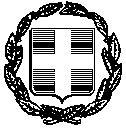 ΥΠΕΥΘΥΝΗ ΔΗΛΩΣΗ(άρθρο 8 Ν.1599/1986)Η ακρίβεια των στοιχείων που υποβάλλονται με αυτή τη δήλωση μπορεί να ελεγχθεί με βάση τοαρχείο άλλων υπηρεσιών (άρθρο 8 παρ. 4 Ν. 1599/1986)Ημερομηνία:      ……….20……                                                                                                                           Για τον φορέα ΕΛΚΕ ΠΑΔΑ    Ο Νόμιμος Εκπρόσωπος(Στοιχεία Νόμιμου Εκπροσώπου,ψηφιακή υπογραφή ή από gov.gr)(1) Αναγράφεται από τον ενδιαφερόμενο πολίτη η Αρχή ή η Υπηρεσία του δημόσιου τομέα, που απευθύνεται η αίτηση.(2) Αναγράφεται ολογράφως. (3) «Όποιος εν γνώσει του δηλώνει ψευδή γεγονότα ή αρνείται ή αποκρύπτει τα αληθινά με έγγραφη υπεύθυνη δήλωση του άρθρου 8 τιμωρείται με φυλάκιση τουλάχιστον τριών μηνών. Εάν ο υπαίτιος αυτών των πράξεων σκόπευε να προσπορίσει στον εαυτόν του ή σε άλλον περιουσιακό όφελος βλάπτοντας τρίτον ή σκόπευε να βλάψει άλλον, τιμωρείται με κάθειρξη μέχρι 10 ετών.(4) Σε περίπτωση ανεπάρκειας χώρου η δήλωση συνεχίζεται στην πίσω όψη της και υπογράφεται από τον δηλούντα ή την δηλούσα. ΠΡΟΣ(1):ΕΙΔΙΚΗ ΥΠΗΡΕΣΙΑ ΔΙΑΧΕΙΡΙΣΗΣ ΚΑΙ ΕΦΑΡΜΟΓΗΣ ΔΡΑΣΕΩΝ ΣΤΟΥΣΤΟΜΕΙΣ ΕΡΕΥΝΑΣ ΚΑΙ ΚΑΙΝΟΤΟΜΙΑΣ (ΕΥΔΕ ΕΚ)ΕΙΔΙΚΗ ΥΠΗΡΕΣΙΑ ΔΙΑΧΕΙΡΙΣΗΣ ΚΑΙ ΕΦΑΡΜΟΓΗΣ ΔΡΑΣΕΩΝ ΣΤΟΥΣΤΟΜΕΙΣ ΕΡΕΥΝΑΣ ΚΑΙ ΚΑΙΝΟΤΟΜΙΑΣ (ΕΥΔΕ ΕΚ)ΕΙΔΙΚΗ ΥΠΗΡΕΣΙΑ ΔΙΑΧΕΙΡΙΣΗΣ ΚΑΙ ΕΦΑΡΜΟΓΗΣ ΔΡΑΣΕΩΝ ΣΤΟΥΣΤΟΜΕΙΣ ΕΡΕΥΝΑΣ ΚΑΙ ΚΑΙΝΟΤΟΜΙΑΣ (ΕΥΔΕ ΕΚ)ΕΙΔΙΚΗ ΥΠΗΡΕΣΙΑ ΔΙΑΧΕΙΡΙΣΗΣ ΚΑΙ ΕΦΑΡΜΟΓΗΣ ΔΡΑΣΕΩΝ ΣΤΟΥΣΤΟΜΕΙΣ ΕΡΕΥΝΑΣ ΚΑΙ ΚΑΙΝΟΤΟΜΙΑΣ (ΕΥΔΕ ΕΚ)ΕΙΔΙΚΗ ΥΠΗΡΕΣΙΑ ΔΙΑΧΕΙΡΙΣΗΣ ΚΑΙ ΕΦΑΡΜΟΓΗΣ ΔΡΑΣΕΩΝ ΣΤΟΥΣΤΟΜΕΙΣ ΕΡΕΥΝΑΣ ΚΑΙ ΚΑΙΝΟΤΟΜΙΑΣ (ΕΥΔΕ ΕΚ)ΕΙΔΙΚΗ ΥΠΗΡΕΣΙΑ ΔΙΑΧΕΙΡΙΣΗΣ ΚΑΙ ΕΦΑΡΜΟΓΗΣ ΔΡΑΣΕΩΝ ΣΤΟΥΣΤΟΜΕΙΣ ΕΡΕΥΝΑΣ ΚΑΙ ΚΑΙΝΟΤΟΜΙΑΣ (ΕΥΔΕ ΕΚ)ΕΙΔΙΚΗ ΥΠΗΡΕΣΙΑ ΔΙΑΧΕΙΡΙΣΗΣ ΚΑΙ ΕΦΑΡΜΟΓΗΣ ΔΡΑΣΕΩΝ ΣΤΟΥΣΤΟΜΕΙΣ ΕΡΕΥΝΑΣ ΚΑΙ ΚΑΙΝΟΤΟΜΙΑΣ (ΕΥΔΕ ΕΚ)ΕΙΔΙΚΗ ΥΠΗΡΕΣΙΑ ΔΙΑΧΕΙΡΙΣΗΣ ΚΑΙ ΕΦΑΡΜΟΓΗΣ ΔΡΑΣΕΩΝ ΣΤΟΥΣΤΟΜΕΙΣ ΕΡΕΥΝΑΣ ΚΑΙ ΚΑΙΝΟΤΟΜΙΑΣ (ΕΥΔΕ ΕΚ)ΕΙΔΙΚΗ ΥΠΗΡΕΣΙΑ ΔΙΑΧΕΙΡΙΣΗΣ ΚΑΙ ΕΦΑΡΜΟΓΗΣ ΔΡΑΣΕΩΝ ΣΤΟΥΣΤΟΜΕΙΣ ΕΡΕΥΝΑΣ ΚΑΙ ΚΑΙΝΟΤΟΜΙΑΣ (ΕΥΔΕ ΕΚ)ΕΙΔΙΚΗ ΥΠΗΡΕΣΙΑ ΔΙΑΧΕΙΡΙΣΗΣ ΚΑΙ ΕΦΑΡΜΟΓΗΣ ΔΡΑΣΕΩΝ ΣΤΟΥΣΤΟΜΕΙΣ ΕΡΕΥΝΑΣ ΚΑΙ ΚΑΙΝΟΤΟΜΙΑΣ (ΕΥΔΕ ΕΚ)ΕΙΔΙΚΗ ΥΠΗΡΕΣΙΑ ΔΙΑΧΕΙΡΙΣΗΣ ΚΑΙ ΕΦΑΡΜΟΓΗΣ ΔΡΑΣΕΩΝ ΣΤΟΥΣΤΟΜΕΙΣ ΕΡΕΥΝΑΣ ΚΑΙ ΚΑΙΝΟΤΟΜΙΑΣ (ΕΥΔΕ ΕΚ)ΕΙΔΙΚΗ ΥΠΗΡΕΣΙΑ ΔΙΑΧΕΙΡΙΣΗΣ ΚΑΙ ΕΦΑΡΜΟΓΗΣ ΔΡΑΣΕΩΝ ΣΤΟΥΣΤΟΜΕΙΣ ΕΡΕΥΝΑΣ ΚΑΙ ΚΑΙΝΟΤΟΜΙΑΣ (ΕΥΔΕ ΕΚ)Ο – Η Όνομα:Επώνυμο:Επώνυμο:Επώνυμο:Επώνυμο:Όνομα και Επώνυμο Πατέρα:Όνομα και Επώνυμο Μητέρας:Ημερομηνία γέννησης(2):Τόπος Γέννησης:Αριθμός Δελτίου Ταυτότητας:Τηλ:Τηλ:Τόπος Κατοικίας:Οδός:Οδός:Αριθ:Αριθ:Αριθ:ΤΚ:Δ/νση Ηλεκτρ. Ταχυδρομείου (Εmail):Δ/νση Ηλεκτρ. Ταχυδρομείου (Εmail):Δ/νση Ηλεκτρ. Ταχυδρομείου (Εmail):Με ατομική μου ευθύνη και γνωρίζοντας τις κυρώσεις(3), που προβλέπονται από τις διατάξεις της παρ. 6 του άρθρου 22 του Ν. 1599/1986 ως νόμιμος εκπρόσωπος και εκ μέρους του Φορέα «ΕΙΔΙΚΟΣ ΛΟΓΑΡΙΑΣΜΟΣ ΚΟΝΔΥΛΙΩΝ ΕΡΕΥΝΑΣ ΠΑΝΕΠΙΣΤΗΜΙΟΥ ΔΥΤΙΚΗΣ ΑΤΤΙΚΗΣ» με ΑΦΜ 997018524, δηλώνω ότι:Με ατομική μου ευθύνη και γνωρίζοντας τις κυρώσεις(3), που προβλέπονται από τις διατάξεις της παρ. 6 του άρθρου 22 του Ν. 1599/1986 ως νόμιμος εκπρόσωπος και εκ μέρους του Φορέα «ΕΙΔΙΚΟΣ ΛΟΓΑΡΙΑΣΜΟΣ ΚΟΝΔΥΛΙΩΝ ΕΡΕΥΝΑΣ ΠΑΝΕΠΙΣΤΗΜΙΟΥ ΔΥΤΙΚΗΣ ΑΤΤΙΚΗΣ» με ΑΦΜ 997018524, δηλώνω ότι:Με ατομική μου ευθύνη και γνωρίζοντας τις κυρώσεις(3), που προβλέπονται από τις διατάξεις της παρ. 6 του άρθρου 22 του Ν. 1599/1986 ως νόμιμος εκπρόσωπος και εκ μέρους του Φορέα «ΕΙΔΙΚΟΣ ΛΟΓΑΡΙΑΣΜΟΣ ΚΟΝΔΥΛΙΩΝ ΕΡΕΥΝΑΣ ΠΑΝΕΠΙΣΤΗΜΙΟΥ ΔΥΤΙΚΗΣ ΑΤΤΙΚΗΣ» με ΑΦΜ 997018524, δηλώνω ότι:Με ατομική μου ευθύνη και γνωρίζοντας τις κυρώσεις(3), που προβλέπονται από τις διατάξεις της παρ. 6 του άρθρου 22 του Ν. 1599/1986 ως νόμιμος εκπρόσωπος και εκ μέρους του Φορέα «ΕΙΔΙΚΟΣ ΛΟΓΑΡΙΑΣΜΟΣ ΚΟΝΔΥΛΙΩΝ ΕΡΕΥΝΑΣ ΠΑΝΕΠΙΣΤΗΜΙΟΥ ΔΥΤΙΚΗΣ ΑΤΤΙΚΗΣ» με ΑΦΜ 997018524, δηλώνω ότι:Με ατομική μου ευθύνη και γνωρίζοντας τις κυρώσεις(3), που προβλέπονται από τις διατάξεις της παρ. 6 του άρθρου 22 του Ν. 1599/1986 ως νόμιμος εκπρόσωπος και εκ μέρους του Φορέα «ΕΙΔΙΚΟΣ ΛΟΓΑΡΙΑΣΜΟΣ ΚΟΝΔΥΛΙΩΝ ΕΡΕΥΝΑΣ ΠΑΝΕΠΙΣΤΗΜΙΟΥ ΔΥΤΙΚΗΣ ΑΤΤΙΚΗΣ» με ΑΦΜ 997018524, δηλώνω ότι:Με ατομική μου ευθύνη και γνωρίζοντας τις κυρώσεις(3), που προβλέπονται από τις διατάξεις της παρ. 6 του άρθρου 22 του Ν. 1599/1986 ως νόμιμος εκπρόσωπος και εκ μέρους του Φορέα «ΕΙΔΙΚΟΣ ΛΟΓΑΡΙΑΣΜΟΣ ΚΟΝΔΥΛΙΩΝ ΕΡΕΥΝΑΣ ΠΑΝΕΠΙΣΤΗΜΙΟΥ ΔΥΤΙΚΗΣ ΑΤΤΙΚΗΣ» με ΑΦΜ 997018524, δηλώνω ότι:Με ατομική μου ευθύνη και γνωρίζοντας τις κυρώσεις(3), που προβλέπονται από τις διατάξεις της παρ. 6 του άρθρου 22 του Ν. 1599/1986 ως νόμιμος εκπρόσωπος και εκ μέρους του Φορέα «ΕΙΔΙΚΟΣ ΛΟΓΑΡΙΑΣΜΟΣ ΚΟΝΔΥΛΙΩΝ ΕΡΕΥΝΑΣ ΠΑΝΕΠΙΣΤΗΜΙΟΥ ΔΥΤΙΚΗΣ ΑΤΤΙΚΗΣ» με ΑΦΜ 997018524, δηλώνω ότι:Με ατομική μου ευθύνη και γνωρίζοντας τις κυρώσεις(3), που προβλέπονται από τις διατάξεις της παρ. 6 του άρθρου 22 του Ν. 1599/1986 ως νόμιμος εκπρόσωπος και εκ μέρους του Φορέα «ΕΙΔΙΚΟΣ ΛΟΓΑΡΙΑΣΜΟΣ ΚΟΝΔΥΛΙΩΝ ΕΡΕΥΝΑΣ ΠΑΝΕΠΙΣΤΗΜΙΟΥ ΔΥΤΙΚΗΣ ΑΤΤΙΚΗΣ» με ΑΦΜ 997018524, δηλώνω ότι:Με ατομική μου ευθύνη και γνωρίζοντας τις κυρώσεις(3), που προβλέπονται από τις διατάξεις της παρ. 6 του άρθρου 22 του Ν. 1599/1986 ως νόμιμος εκπρόσωπος και εκ μέρους του Φορέα «ΕΙΔΙΚΟΣ ΛΟΓΑΡΙΑΣΜΟΣ ΚΟΝΔΥΛΙΩΝ ΕΡΕΥΝΑΣ ΠΑΝΕΠΙΣΤΗΜΙΟΥ ΔΥΤΙΚΗΣ ΑΤΤΙΚΗΣ» με ΑΦΜ 997018524, δηλώνω ότι:Με ατομική μου ευθύνη και γνωρίζοντας τις κυρώσεις(3), που προβλέπονται από τις διατάξεις της παρ. 6 του άρθρου 22 του Ν. 1599/1986 ως νόμιμος εκπρόσωπος και εκ μέρους του Φορέα «ΕΙΔΙΚΟΣ ΛΟΓΑΡΙΑΣΜΟΣ ΚΟΝΔΥΛΙΩΝ ΕΡΕΥΝΑΣ ΠΑΝΕΠΙΣΤΗΜΙΟΥ ΔΥΤΙΚΗΣ ΑΤΤΙΚΗΣ» με ΑΦΜ 997018524, δηλώνω ότι:Με ατομική μου ευθύνη και γνωρίζοντας τις κυρώσεις(3), που προβλέπονται από τις διατάξεις της παρ. 6 του άρθρου 22 του Ν. 1599/1986 ως νόμιμος εκπρόσωπος και εκ μέρους του Φορέα «ΕΙΔΙΚΟΣ ΛΟΓΑΡΙΑΣΜΟΣ ΚΟΝΔΥΛΙΩΝ ΕΡΕΥΝΑΣ ΠΑΝΕΠΙΣΤΗΜΙΟΥ ΔΥΤΙΚΗΣ ΑΤΤΙΚΗΣ» με ΑΦΜ 997018524, δηλώνω ότι:Με ατομική μου ευθύνη και γνωρίζοντας τις κυρώσεις(3), που προβλέπονται από τις διατάξεις της παρ. 6 του άρθρου 22 του Ν. 1599/1986 ως νόμιμος εκπρόσωπος και εκ μέρους του Φορέα «ΕΙΔΙΚΟΣ ΛΟΓΑΡΙΑΣΜΟΣ ΚΟΝΔΥΛΙΩΝ ΕΡΕΥΝΑΣ ΠΑΝΕΠΙΣΤΗΜΙΟΥ ΔΥΤΙΚΗΣ ΑΤΤΙΚΗΣ» με ΑΦΜ 997018524, δηλώνω ότι:Με ατομική μου ευθύνη και γνωρίζοντας τις κυρώσεις(3), που προβλέπονται από τις διατάξεις της παρ. 6 του άρθρου 22 του Ν. 1599/1986 ως νόμιμος εκπρόσωπος και εκ μέρους του Φορέα «ΕΙΔΙΚΟΣ ΛΟΓΑΡΙΑΣΜΟΣ ΚΟΝΔΥΛΙΩΝ ΕΡΕΥΝΑΣ ΠΑΝΕΠΙΣΤΗΜΙΟΥ ΔΥΤΙΚΗΣ ΑΤΤΙΚΗΣ» με ΑΦΜ 997018524, δηλώνω ότι:Όλα τα αναφερόμενα στην πρόταση με τίτλο «…………….»  και κωδικό ΟΠΣΚΕ ……….,   και όλα τα υποβαλλόμενα δικαιολογητικά που περιλαμβάνονται στον ηλεκτρονικό φάκελο της Αίτησης Χρηματοδότησης για την έγκριση της χρηματοδότησης του έργου από το Πρόγραμμα «ΑΝΤΑΓΩΝΙΣΤΙΚΟΤΗΤΑ» του ΕΣΠΑ 2021-2027 μέσω της Δράσης «ΕΡΕΥΝΩ - ΚΑΙΝΟΤΟΜΩ», είναι αληθή και ακριβή. Γνωρίζω ότι σε περίπτωση διαπίστωσης ανακριβειών στη δήλωσή μου μετά την ένταξη του έργου, το ερευνητικό έργο θα απενταχθεί και θα κληθώ να επιστρέψω εντόκως τη ληφθείσα δημόσια χρηματοδότηση.Έχω λάβει σαφή γνώση του περιεχομένου της Υπουργικής απόφασης της Πρόσκλησης της Δράσης «ΕΡΕΥΝΩ - ΚΑΙΝΟΤΟΜΩ».Η πρόταση έργου με τίτλο «………..» και κωδικό ΟΠΣΚΕ ……… , δεν έχει χρηματοδοτηθεί, δεν χρηματοδοτείται από άλλους φορείς για μέρος ή ολόκληρο το αντικείμενό της. (επιλέξτε κατά περίπτωση):  i) το προτεινόμενο ερευνητικό έργο δεν έχει υποβληθεί για ένταξη και δεν θα υποβληθεί σε άλλο πρόγραμμα που χρηματοδοτείται από εθνικούς ή κοινοτικούς πόρους πριν την έκδοση της απόφασης ένταξης/απόρριψης της παρούσας Αίτησης Χρηματοδότησης. ii) το έργο υποβλήθηκε σε άλλο πρόγραμμα αλλά α) απορρίφθηκε σύμφωνα με την «………….» απόφαση (σημειώνεται η σχετική εκδοθείσα απόφαση) ή β) ενώ εγκρίθηκε αρχικά, έχει οριστικοποιηθεί και τεκμηριώνεται η μη χρηματοδότησή του σύμφωνα με το «…………..» έγγραφο (σημειώνεται η σχετική απόφαση είτε της αρμόδιας αρχής ή η έγγραφη δήλωση προς την αρμόδια αρχή περί της ματαίωσης συμμετοχής του ενδιαφερόμενου στο πρόγραμμα).Ο φορέας δεν έχει κάνει έναρξη εργασιών έργου πριν την υποβολή της αίτησης χρηματοδότησης και ιδίως δεν έχει πραγματοποιήσει δαπάνες που αφορούν στις συγκεκριμένες ενέργειες πριν από το χρόνο έναρξης επιλεξιμότητας των δαπανών όπως ορίζεται στην Πρόσκληση της Δράσης.Δεν εκκρεμεί διαταγή ανάκτησης εις βάρος του Φορέα κατόπιν προηγούμενης αποφάσεως της Ευρωπαϊκής Επιτροπής.(Για ερευνητικούς οργανισμούς)«Η χρηματοδότηση του Φορέα από την Πράξη αυτή αφορά την κύρια δραστηριότητά του» είτε/και «το σύνολο των κερδών από τις δραστηριότητες μεταφοράς γνώσης (ερευνητική συνεργασία) θα επανεπενδυθεί στις κύριες δραστηριότητες του Ερευνητικού Οργανισμού», προκειμένου η χρηματοδότηση του Ερευνητικού Οργανισμού να θεωρηθεί ως μη κρατική ενίσχυση βάσει του άρθρου 2.1.1 της  Ανακοίνωσης της Ευρωπαϊκής Επιτροπής «Πλαίσιο σχετικά με τις κρατικές ενισχύσεις για την έρευνα και ανάπτυξη και την καινοτομία» (2022/C 7388), και να λάβει χρηματοδότηση 100%. Θα τηρείται διακριτή λογιστική παρακολούθηση για το συγκεκριμένο έργο, καθώς και διακριτή λογιστική παρακολούθηση των μη-οικονομικών και (εάν υπάρχουν) οικονομικών δραστηριοτήτων του Φορέα.Δεν θα χορηγείται έμμεση κρατική ενίσχυση στις συμμετέχουσες σε συνεργατικό σχήμα επιχειρήσεις λόγω ευνοϊκών όρων της συνεργασίας.Είμαι ενημερωμένος και η Αίτηση Χρηματοδότησης είναι εναρμονισμένη και υπακούει στους περιορισμούς και πληροί όλες τις προϋποθέσεις του Καν. ΕΕ 651/2014 Για τον Φορέα δεν συντρέχουν λόγοι αποκλεισμού του Ν. 4488/2017 (Α137/13.09.2017) των άρθρων 39, παρ. 1-4 και 40 παρ.1.Ο Φορέας δεσμεύεται ότι διασφαλίζει τους κατά περίπτωση εφαρμοσμένους όρους ενωσιακού και εθνικού δικαίου που διέπουν την υλοποίηση του έργου, ειδικότερα αναφορικά: με την προστασία του ατόμου από την επεξεργασία δεδομένων προσωπικού χαρακτήρα όπως ορίζεται στο ν.4624/2019 (A΄137) “Αρχή Προστασίας Δεδομένων Προσωπικού Χαρακτήρα, μέτρα εφαρμογής του Κανονισμού (ΕΕ) 2016/679 του Ευρωπαϊκού Κοινοβουλίου και του Συμβουλίου της 27ης Απριλίου 2016 για την προστασία των φυσικών προσώπων έναντι της επεξεργασίας δεδομένων προσωπικού χαρακτήρα και ενσωμάτωση στην εθνική νομοθεσία της Οδηγίας (ΕΕ) 2016/680 του Ευρωπαϊκού Κοινοβουλίου και του Συμβουλίου της 27ης Απριλίου 2016 και άλλες διατάξεις”.με την τήρηση των κανόνων περί δημοσίων συμβάσεων από όποιους φορείς θεωρούνται Αναθέτουσα Αρχή κατά την έννοια του Ν.4412/2016).με την αειφόρο ανάπτυξη, τη μη διάκριση και την προσβασιμότητα Ατόμων με Αναπηρίες.(επιλέξτε κατά περίπτωση) i) Ο φορέας είναι υπόχρεος εγγραφής στο Μητρώο Πραγματικών Δικαιούχων του άρθρου 20 του ν. 4557/2018 (Α΄ 139), ως ισχύει.ii) Ο φορέας δεν είναι υπόχρεος εγγραφής στο Μητρώο Πραγματικών Δικαιούχων του άρθρου 20 του ν.4557/2018 (Α΄ 139), ως ισχύει, λόγω ότι ανήκει στους Φορείς Γενικής Κυβέρνησης.Γνωρίζω ότι διόρθωση ή τροποποίηση ή συμπλήρωση τυχόν ελλειπόντων στοιχείων, έστω και συμπληρωματικών ή διευκρινιστικών, δεν επιτρέπεται μετά την ολοκλήρωση της ηλεκτρονικής υποβολής της αίτησης.Αποδέχομαι οποιοδήποτε σχετικό έλεγχο για την εξακρίβωση των δηλωθέντων από τις αρμόδιες εθνικές ή ενωσιακές αρχές.Αποδέχομαι τη διασταύρωση των στοιχείων που δηλώνονται στην αίτηση χρηματοδότησης με τα στοιχεία που παρέχονται από το πληροφοριακό σύστημα TAXIS, τη βάση δεδομένων της ΑΑΔΕ και τα συστήματα των ασφαλιστικών οργανισμών καθώς και λοιπά πληροφοριακά συστήματα της Δημόσιας Διοίκησης ή εποπτευόμενων από αυτήν Φορέων.Αποδέχομαι ότι τα μηνύματα που θα παραλαμβάνει ο Συντονιστής ΟΠΣΚΕ έργου μέσω ηλεκτρονικού ταχυδρομείου και ειδικότερα στη (ις) διεύθυνση (εις) email που έχουν δηλωθεί στο ΟΠΣΚΕ επέχουν θέση κοινοποίησης και συνεπάγονται την έναρξη όλων των εννόμων συνεπειών και προθεσμιών.Αποδέχομαι ότι κατά την υλοποίηση του έργου, η επικοινωνία με την ΕΥΔΕ ΕΚ αναφορικά με την εξέλιξη και ολοκλήρωση της ερευνητικής πρότασης (αιτήματα τροποποίησης, εκθέσεις προόδου και ολοκλήρωσης κλπ) δύναται να γίνεται ηλεκτρονικά (on screen) μέσω ηλεκτρονικών εντύπων, όπως αυτά θα καθοριστούν από την ΕΥΔΕ ΕΚ.Σε περίπτωση έγκρισης της αίτησης χρηματοδότησης συμφωνώ στη δημοσίευση της επωνυμίας και του ΑΦΜ του φορέα, του τίτλου της πράξης και του ποσού της δημόσιας χρηματοδότησης στον κατάλογο των δικαιούχων που δημοσιεύεται ηλεκτρονικά (τουλάχιστον στην ιστοσελίδα της ΕΥΔ Π.«ΑΝΤΑΓΩΝΙΣΤΙΚΟΤΗΤΑ» (www.antagonistikotita.gr) και της ΕΥΔΕ ΕΚ (www.eyde-etak.gr) ή με άλλο τρόπο, σύμφωνα με το άρθρο 49 παρ. 3 του Κανονισμού (ΕΕ) 2021/1060.      (Συμπληρώστε το κουτάκι)                                        Συμφωνώ   √Έχω λάβει γνώση για την νόμιμη επεξεργασία των δεδομένων προσωπικού χαρακτήρα που περιλαμβάνονται στην Αίτηση Χρηματοδότησης από την ΕΥΔ Π. «Ανταγωνιστικότητα» και την ΕΥΔΕ ΕΚ και τα νομίμως εντεταλμένα όργανα αυτών, η οποία αποσκοπεί στην εφαρμογή και τήρηση των ενωσιακών και εθνικών κανόνων και διενεργείται για την εκπλήρωση καθήκοντος που εκτελείται προς το δημόσιο συμφέρον και την άσκηση δημόσιας εξουσίας και την αρχή της χρηστής δημοσιονομικής διαχείρισης, σύμφωνα προς τα ειδικότερα οριζόμενα στο άρθρο 14 της Πρόσκλησης της Δράσης.Έχω λάβει γνώση των υποχρεώσεων που πρέπει να τηρήσει ο φορέας στο πλαίσιο της υλοποίησης της υποβαλλόμενης πρότασης, όπως αυτές προκύπτουν από το Χάρτη Θεμελιωδών Δικαιωμάτων της Ευρωπαϊκής Ένωσης και βεβαιώνω ότι η προτεινόμενη πράξη δεν καταστρατηγεί και δεν είναι ασύμβατη με κανένα από τα αναφερόμενα στο Χάρτη Θεμελιωδών Δικαιωμάτων της Ευρωπαϊκής Ένωσης, όπως αυτά αναφέρονται στην αναλυτικά στον «Πίνακα για τη συμμόρφωση των πράξεων με τον Χάρτη Θεμελιωδών Δικαιωμάτων της Ε. Ένωσης» που περιλαμβάνεται στην Πρόσκληση (ΠAΡAΡTHMA XII).Όλα τα αναφερόμενα στην πρόταση με τίτλο «…………….»  και κωδικό ΟΠΣΚΕ ……….,   και όλα τα υποβαλλόμενα δικαιολογητικά που περιλαμβάνονται στον ηλεκτρονικό φάκελο της Αίτησης Χρηματοδότησης για την έγκριση της χρηματοδότησης του έργου από το Πρόγραμμα «ΑΝΤΑΓΩΝΙΣΤΙΚΟΤΗΤΑ» του ΕΣΠΑ 2021-2027 μέσω της Δράσης «ΕΡΕΥΝΩ - ΚΑΙΝΟΤΟΜΩ», είναι αληθή και ακριβή. Γνωρίζω ότι σε περίπτωση διαπίστωσης ανακριβειών στη δήλωσή μου μετά την ένταξη του έργου, το ερευνητικό έργο θα απενταχθεί και θα κληθώ να επιστρέψω εντόκως τη ληφθείσα δημόσια χρηματοδότηση.Έχω λάβει σαφή γνώση του περιεχομένου της Υπουργικής απόφασης της Πρόσκλησης της Δράσης «ΕΡΕΥΝΩ - ΚΑΙΝΟΤΟΜΩ».Η πρόταση έργου με τίτλο «………..» και κωδικό ΟΠΣΚΕ ……… , δεν έχει χρηματοδοτηθεί, δεν χρηματοδοτείται από άλλους φορείς για μέρος ή ολόκληρο το αντικείμενό της. (επιλέξτε κατά περίπτωση):  i) το προτεινόμενο ερευνητικό έργο δεν έχει υποβληθεί για ένταξη και δεν θα υποβληθεί σε άλλο πρόγραμμα που χρηματοδοτείται από εθνικούς ή κοινοτικούς πόρους πριν την έκδοση της απόφασης ένταξης/απόρριψης της παρούσας Αίτησης Χρηματοδότησης. ii) το έργο υποβλήθηκε σε άλλο πρόγραμμα αλλά α) απορρίφθηκε σύμφωνα με την «………….» απόφαση (σημειώνεται η σχετική εκδοθείσα απόφαση) ή β) ενώ εγκρίθηκε αρχικά, έχει οριστικοποιηθεί και τεκμηριώνεται η μη χρηματοδότησή του σύμφωνα με το «…………..» έγγραφο (σημειώνεται η σχετική απόφαση είτε της αρμόδιας αρχής ή η έγγραφη δήλωση προς την αρμόδια αρχή περί της ματαίωσης συμμετοχής του ενδιαφερόμενου στο πρόγραμμα).Ο φορέας δεν έχει κάνει έναρξη εργασιών έργου πριν την υποβολή της αίτησης χρηματοδότησης και ιδίως δεν έχει πραγματοποιήσει δαπάνες που αφορούν στις συγκεκριμένες ενέργειες πριν από το χρόνο έναρξης επιλεξιμότητας των δαπανών όπως ορίζεται στην Πρόσκληση της Δράσης.Δεν εκκρεμεί διαταγή ανάκτησης εις βάρος του Φορέα κατόπιν προηγούμενης αποφάσεως της Ευρωπαϊκής Επιτροπής.(Για ερευνητικούς οργανισμούς)«Η χρηματοδότηση του Φορέα από την Πράξη αυτή αφορά την κύρια δραστηριότητά του» είτε/και «το σύνολο των κερδών από τις δραστηριότητες μεταφοράς γνώσης (ερευνητική συνεργασία) θα επανεπενδυθεί στις κύριες δραστηριότητες του Ερευνητικού Οργανισμού», προκειμένου η χρηματοδότηση του Ερευνητικού Οργανισμού να θεωρηθεί ως μη κρατική ενίσχυση βάσει του άρθρου 2.1.1 της  Ανακοίνωσης της Ευρωπαϊκής Επιτροπής «Πλαίσιο σχετικά με τις κρατικές ενισχύσεις για την έρευνα και ανάπτυξη και την καινοτομία» (2022/C 7388), και να λάβει χρηματοδότηση 100%. Θα τηρείται διακριτή λογιστική παρακολούθηση για το συγκεκριμένο έργο, καθώς και διακριτή λογιστική παρακολούθηση των μη-οικονομικών και (εάν υπάρχουν) οικονομικών δραστηριοτήτων του Φορέα.Δεν θα χορηγείται έμμεση κρατική ενίσχυση στις συμμετέχουσες σε συνεργατικό σχήμα επιχειρήσεις λόγω ευνοϊκών όρων της συνεργασίας.Είμαι ενημερωμένος και η Αίτηση Χρηματοδότησης είναι εναρμονισμένη και υπακούει στους περιορισμούς και πληροί όλες τις προϋποθέσεις του Καν. ΕΕ 651/2014 Για τον Φορέα δεν συντρέχουν λόγοι αποκλεισμού του Ν. 4488/2017 (Α137/13.09.2017) των άρθρων 39, παρ. 1-4 και 40 παρ.1.Ο Φορέας δεσμεύεται ότι διασφαλίζει τους κατά περίπτωση εφαρμοσμένους όρους ενωσιακού και εθνικού δικαίου που διέπουν την υλοποίηση του έργου, ειδικότερα αναφορικά: με την προστασία του ατόμου από την επεξεργασία δεδομένων προσωπικού χαρακτήρα όπως ορίζεται στο ν.4624/2019 (A΄137) “Αρχή Προστασίας Δεδομένων Προσωπικού Χαρακτήρα, μέτρα εφαρμογής του Κανονισμού (ΕΕ) 2016/679 του Ευρωπαϊκού Κοινοβουλίου και του Συμβουλίου της 27ης Απριλίου 2016 για την προστασία των φυσικών προσώπων έναντι της επεξεργασίας δεδομένων προσωπικού χαρακτήρα και ενσωμάτωση στην εθνική νομοθεσία της Οδηγίας (ΕΕ) 2016/680 του Ευρωπαϊκού Κοινοβουλίου και του Συμβουλίου της 27ης Απριλίου 2016 και άλλες διατάξεις”.με την τήρηση των κανόνων περί δημοσίων συμβάσεων από όποιους φορείς θεωρούνται Αναθέτουσα Αρχή κατά την έννοια του Ν.4412/2016).με την αειφόρο ανάπτυξη, τη μη διάκριση και την προσβασιμότητα Ατόμων με Αναπηρίες.(επιλέξτε κατά περίπτωση) i) Ο φορέας είναι υπόχρεος εγγραφής στο Μητρώο Πραγματικών Δικαιούχων του άρθρου 20 του ν. 4557/2018 (Α΄ 139), ως ισχύει.ii) Ο φορέας δεν είναι υπόχρεος εγγραφής στο Μητρώο Πραγματικών Δικαιούχων του άρθρου 20 του ν.4557/2018 (Α΄ 139), ως ισχύει, λόγω ότι ανήκει στους Φορείς Γενικής Κυβέρνησης.Γνωρίζω ότι διόρθωση ή τροποποίηση ή συμπλήρωση τυχόν ελλειπόντων στοιχείων, έστω και συμπληρωματικών ή διευκρινιστικών, δεν επιτρέπεται μετά την ολοκλήρωση της ηλεκτρονικής υποβολής της αίτησης.Αποδέχομαι οποιοδήποτε σχετικό έλεγχο για την εξακρίβωση των δηλωθέντων από τις αρμόδιες εθνικές ή ενωσιακές αρχές.Αποδέχομαι τη διασταύρωση των στοιχείων που δηλώνονται στην αίτηση χρηματοδότησης με τα στοιχεία που παρέχονται από το πληροφοριακό σύστημα TAXIS, τη βάση δεδομένων της ΑΑΔΕ και τα συστήματα των ασφαλιστικών οργανισμών καθώς και λοιπά πληροφοριακά συστήματα της Δημόσιας Διοίκησης ή εποπτευόμενων από αυτήν Φορέων.Αποδέχομαι ότι τα μηνύματα που θα παραλαμβάνει ο Συντονιστής ΟΠΣΚΕ έργου μέσω ηλεκτρονικού ταχυδρομείου και ειδικότερα στη (ις) διεύθυνση (εις) email που έχουν δηλωθεί στο ΟΠΣΚΕ επέχουν θέση κοινοποίησης και συνεπάγονται την έναρξη όλων των εννόμων συνεπειών και προθεσμιών.Αποδέχομαι ότι κατά την υλοποίηση του έργου, η επικοινωνία με την ΕΥΔΕ ΕΚ αναφορικά με την εξέλιξη και ολοκλήρωση της ερευνητικής πρότασης (αιτήματα τροποποίησης, εκθέσεις προόδου και ολοκλήρωσης κλπ) δύναται να γίνεται ηλεκτρονικά (on screen) μέσω ηλεκτρονικών εντύπων, όπως αυτά θα καθοριστούν από την ΕΥΔΕ ΕΚ.Σε περίπτωση έγκρισης της αίτησης χρηματοδότησης συμφωνώ στη δημοσίευση της επωνυμίας και του ΑΦΜ του φορέα, του τίτλου της πράξης και του ποσού της δημόσιας χρηματοδότησης στον κατάλογο των δικαιούχων που δημοσιεύεται ηλεκτρονικά (τουλάχιστον στην ιστοσελίδα της ΕΥΔ Π.«ΑΝΤΑΓΩΝΙΣΤΙΚΟΤΗΤΑ» (www.antagonistikotita.gr) και της ΕΥΔΕ ΕΚ (www.eyde-etak.gr) ή με άλλο τρόπο, σύμφωνα με το άρθρο 49 παρ. 3 του Κανονισμού (ΕΕ) 2021/1060.      (Συμπληρώστε το κουτάκι)                                        Συμφωνώ   √Έχω λάβει γνώση για την νόμιμη επεξεργασία των δεδομένων προσωπικού χαρακτήρα που περιλαμβάνονται στην Αίτηση Χρηματοδότησης από την ΕΥΔ Π. «Ανταγωνιστικότητα» και την ΕΥΔΕ ΕΚ και τα νομίμως εντεταλμένα όργανα αυτών, η οποία αποσκοπεί στην εφαρμογή και τήρηση των ενωσιακών και εθνικών κανόνων και διενεργείται για την εκπλήρωση καθήκοντος που εκτελείται προς το δημόσιο συμφέρον και την άσκηση δημόσιας εξουσίας και την αρχή της χρηστής δημοσιονομικής διαχείρισης, σύμφωνα προς τα ειδικότερα οριζόμενα στο άρθρο 14 της Πρόσκλησης της Δράσης.Έχω λάβει γνώση των υποχρεώσεων που πρέπει να τηρήσει ο φορέας στο πλαίσιο της υλοποίησης της υποβαλλόμενης πρότασης, όπως αυτές προκύπτουν από το Χάρτη Θεμελιωδών Δικαιωμάτων της Ευρωπαϊκής Ένωσης και βεβαιώνω ότι η προτεινόμενη πράξη δεν καταστρατηγεί και δεν είναι ασύμβατη με κανένα από τα αναφερόμενα στο Χάρτη Θεμελιωδών Δικαιωμάτων της Ευρωπαϊκής Ένωσης, όπως αυτά αναφέρονται στην αναλυτικά στον «Πίνακα για τη συμμόρφωση των πράξεων με τον Χάρτη Θεμελιωδών Δικαιωμάτων της Ε. Ένωσης» που περιλαμβάνεται στην Πρόσκληση (ΠAΡAΡTHMA XII).Όλα τα αναφερόμενα στην πρόταση με τίτλο «…………….»  και κωδικό ΟΠΣΚΕ ……….,   και όλα τα υποβαλλόμενα δικαιολογητικά που περιλαμβάνονται στον ηλεκτρονικό φάκελο της Αίτησης Χρηματοδότησης για την έγκριση της χρηματοδότησης του έργου από το Πρόγραμμα «ΑΝΤΑΓΩΝΙΣΤΙΚΟΤΗΤΑ» του ΕΣΠΑ 2021-2027 μέσω της Δράσης «ΕΡΕΥΝΩ - ΚΑΙΝΟΤΟΜΩ», είναι αληθή και ακριβή. Γνωρίζω ότι σε περίπτωση διαπίστωσης ανακριβειών στη δήλωσή μου μετά την ένταξη του έργου, το ερευνητικό έργο θα απενταχθεί και θα κληθώ να επιστρέψω εντόκως τη ληφθείσα δημόσια χρηματοδότηση.Έχω λάβει σαφή γνώση του περιεχομένου της Υπουργικής απόφασης της Πρόσκλησης της Δράσης «ΕΡΕΥΝΩ - ΚΑΙΝΟΤΟΜΩ».Η πρόταση έργου με τίτλο «………..» και κωδικό ΟΠΣΚΕ ……… , δεν έχει χρηματοδοτηθεί, δεν χρηματοδοτείται από άλλους φορείς για μέρος ή ολόκληρο το αντικείμενό της. (επιλέξτε κατά περίπτωση):  i) το προτεινόμενο ερευνητικό έργο δεν έχει υποβληθεί για ένταξη και δεν θα υποβληθεί σε άλλο πρόγραμμα που χρηματοδοτείται από εθνικούς ή κοινοτικούς πόρους πριν την έκδοση της απόφασης ένταξης/απόρριψης της παρούσας Αίτησης Χρηματοδότησης. ii) το έργο υποβλήθηκε σε άλλο πρόγραμμα αλλά α) απορρίφθηκε σύμφωνα με την «………….» απόφαση (σημειώνεται η σχετική εκδοθείσα απόφαση) ή β) ενώ εγκρίθηκε αρχικά, έχει οριστικοποιηθεί και τεκμηριώνεται η μη χρηματοδότησή του σύμφωνα με το «…………..» έγγραφο (σημειώνεται η σχετική απόφαση είτε της αρμόδιας αρχής ή η έγγραφη δήλωση προς την αρμόδια αρχή περί της ματαίωσης συμμετοχής του ενδιαφερόμενου στο πρόγραμμα).Ο φορέας δεν έχει κάνει έναρξη εργασιών έργου πριν την υποβολή της αίτησης χρηματοδότησης και ιδίως δεν έχει πραγματοποιήσει δαπάνες που αφορούν στις συγκεκριμένες ενέργειες πριν από το χρόνο έναρξης επιλεξιμότητας των δαπανών όπως ορίζεται στην Πρόσκληση της Δράσης.Δεν εκκρεμεί διαταγή ανάκτησης εις βάρος του Φορέα κατόπιν προηγούμενης αποφάσεως της Ευρωπαϊκής Επιτροπής.(Για ερευνητικούς οργανισμούς)«Η χρηματοδότηση του Φορέα από την Πράξη αυτή αφορά την κύρια δραστηριότητά του» είτε/και «το σύνολο των κερδών από τις δραστηριότητες μεταφοράς γνώσης (ερευνητική συνεργασία) θα επανεπενδυθεί στις κύριες δραστηριότητες του Ερευνητικού Οργανισμού», προκειμένου η χρηματοδότηση του Ερευνητικού Οργανισμού να θεωρηθεί ως μη κρατική ενίσχυση βάσει του άρθρου 2.1.1 της  Ανακοίνωσης της Ευρωπαϊκής Επιτροπής «Πλαίσιο σχετικά με τις κρατικές ενισχύσεις για την έρευνα και ανάπτυξη και την καινοτομία» (2022/C 7388), και να λάβει χρηματοδότηση 100%. Θα τηρείται διακριτή λογιστική παρακολούθηση για το συγκεκριμένο έργο, καθώς και διακριτή λογιστική παρακολούθηση των μη-οικονομικών και (εάν υπάρχουν) οικονομικών δραστηριοτήτων του Φορέα.Δεν θα χορηγείται έμμεση κρατική ενίσχυση στις συμμετέχουσες σε συνεργατικό σχήμα επιχειρήσεις λόγω ευνοϊκών όρων της συνεργασίας.Είμαι ενημερωμένος και η Αίτηση Χρηματοδότησης είναι εναρμονισμένη και υπακούει στους περιορισμούς και πληροί όλες τις προϋποθέσεις του Καν. ΕΕ 651/2014 Για τον Φορέα δεν συντρέχουν λόγοι αποκλεισμού του Ν. 4488/2017 (Α137/13.09.2017) των άρθρων 39, παρ. 1-4 και 40 παρ.1.Ο Φορέας δεσμεύεται ότι διασφαλίζει τους κατά περίπτωση εφαρμοσμένους όρους ενωσιακού και εθνικού δικαίου που διέπουν την υλοποίηση του έργου, ειδικότερα αναφορικά: με την προστασία του ατόμου από την επεξεργασία δεδομένων προσωπικού χαρακτήρα όπως ορίζεται στο ν.4624/2019 (A΄137) “Αρχή Προστασίας Δεδομένων Προσωπικού Χαρακτήρα, μέτρα εφαρμογής του Κανονισμού (ΕΕ) 2016/679 του Ευρωπαϊκού Κοινοβουλίου και του Συμβουλίου της 27ης Απριλίου 2016 για την προστασία των φυσικών προσώπων έναντι της επεξεργασίας δεδομένων προσωπικού χαρακτήρα και ενσωμάτωση στην εθνική νομοθεσία της Οδηγίας (ΕΕ) 2016/680 του Ευρωπαϊκού Κοινοβουλίου και του Συμβουλίου της 27ης Απριλίου 2016 και άλλες διατάξεις”.με την τήρηση των κανόνων περί δημοσίων συμβάσεων από όποιους φορείς θεωρούνται Αναθέτουσα Αρχή κατά την έννοια του Ν.4412/2016).με την αειφόρο ανάπτυξη, τη μη διάκριση και την προσβασιμότητα Ατόμων με Αναπηρίες.(επιλέξτε κατά περίπτωση) i) Ο φορέας είναι υπόχρεος εγγραφής στο Μητρώο Πραγματικών Δικαιούχων του άρθρου 20 του ν. 4557/2018 (Α΄ 139), ως ισχύει.ii) Ο φορέας δεν είναι υπόχρεος εγγραφής στο Μητρώο Πραγματικών Δικαιούχων του άρθρου 20 του ν.4557/2018 (Α΄ 139), ως ισχύει, λόγω ότι ανήκει στους Φορείς Γενικής Κυβέρνησης.Γνωρίζω ότι διόρθωση ή τροποποίηση ή συμπλήρωση τυχόν ελλειπόντων στοιχείων, έστω και συμπληρωματικών ή διευκρινιστικών, δεν επιτρέπεται μετά την ολοκλήρωση της ηλεκτρονικής υποβολής της αίτησης.Αποδέχομαι οποιοδήποτε σχετικό έλεγχο για την εξακρίβωση των δηλωθέντων από τις αρμόδιες εθνικές ή ενωσιακές αρχές.Αποδέχομαι τη διασταύρωση των στοιχείων που δηλώνονται στην αίτηση χρηματοδότησης με τα στοιχεία που παρέχονται από το πληροφοριακό σύστημα TAXIS, τη βάση δεδομένων της ΑΑΔΕ και τα συστήματα των ασφαλιστικών οργανισμών καθώς και λοιπά πληροφοριακά συστήματα της Δημόσιας Διοίκησης ή εποπτευόμενων από αυτήν Φορέων.Αποδέχομαι ότι τα μηνύματα που θα παραλαμβάνει ο Συντονιστής ΟΠΣΚΕ έργου μέσω ηλεκτρονικού ταχυδρομείου και ειδικότερα στη (ις) διεύθυνση (εις) email που έχουν δηλωθεί στο ΟΠΣΚΕ επέχουν θέση κοινοποίησης και συνεπάγονται την έναρξη όλων των εννόμων συνεπειών και προθεσμιών.Αποδέχομαι ότι κατά την υλοποίηση του έργου, η επικοινωνία με την ΕΥΔΕ ΕΚ αναφορικά με την εξέλιξη και ολοκλήρωση της ερευνητικής πρότασης (αιτήματα τροποποίησης, εκθέσεις προόδου και ολοκλήρωσης κλπ) δύναται να γίνεται ηλεκτρονικά (on screen) μέσω ηλεκτρονικών εντύπων, όπως αυτά θα καθοριστούν από την ΕΥΔΕ ΕΚ.Σε περίπτωση έγκρισης της αίτησης χρηματοδότησης συμφωνώ στη δημοσίευση της επωνυμίας και του ΑΦΜ του φορέα, του τίτλου της πράξης και του ποσού της δημόσιας χρηματοδότησης στον κατάλογο των δικαιούχων που δημοσιεύεται ηλεκτρονικά (τουλάχιστον στην ιστοσελίδα της ΕΥΔ Π.«ΑΝΤΑΓΩΝΙΣΤΙΚΟΤΗΤΑ» (www.antagonistikotita.gr) και της ΕΥΔΕ ΕΚ (www.eyde-etak.gr) ή με άλλο τρόπο, σύμφωνα με το άρθρο 49 παρ. 3 του Κανονισμού (ΕΕ) 2021/1060.      (Συμπληρώστε το κουτάκι)                                        Συμφωνώ   √Έχω λάβει γνώση για την νόμιμη επεξεργασία των δεδομένων προσωπικού χαρακτήρα που περιλαμβάνονται στην Αίτηση Χρηματοδότησης από την ΕΥΔ Π. «Ανταγωνιστικότητα» και την ΕΥΔΕ ΕΚ και τα νομίμως εντεταλμένα όργανα αυτών, η οποία αποσκοπεί στην εφαρμογή και τήρηση των ενωσιακών και εθνικών κανόνων και διενεργείται για την εκπλήρωση καθήκοντος που εκτελείται προς το δημόσιο συμφέρον και την άσκηση δημόσιας εξουσίας και την αρχή της χρηστής δημοσιονομικής διαχείρισης, σύμφωνα προς τα ειδικότερα οριζόμενα στο άρθρο 14 της Πρόσκλησης της Δράσης.Έχω λάβει γνώση των υποχρεώσεων που πρέπει να τηρήσει ο φορέας στο πλαίσιο της υλοποίησης της υποβαλλόμενης πρότασης, όπως αυτές προκύπτουν από το Χάρτη Θεμελιωδών Δικαιωμάτων της Ευρωπαϊκής Ένωσης και βεβαιώνω ότι η προτεινόμενη πράξη δεν καταστρατηγεί και δεν είναι ασύμβατη με κανένα από τα αναφερόμενα στο Χάρτη Θεμελιωδών Δικαιωμάτων της Ευρωπαϊκής Ένωσης, όπως αυτά αναφέρονται στην αναλυτικά στον «Πίνακα για τη συμμόρφωση των πράξεων με τον Χάρτη Θεμελιωδών Δικαιωμάτων της Ε. Ένωσης» που περιλαμβάνεται στην Πρόσκληση (ΠAΡAΡTHMA XII).Όλα τα αναφερόμενα στην πρόταση με τίτλο «…………….»  και κωδικό ΟΠΣΚΕ ……….,   και όλα τα υποβαλλόμενα δικαιολογητικά που περιλαμβάνονται στον ηλεκτρονικό φάκελο της Αίτησης Χρηματοδότησης για την έγκριση της χρηματοδότησης του έργου από το Πρόγραμμα «ΑΝΤΑΓΩΝΙΣΤΙΚΟΤΗΤΑ» του ΕΣΠΑ 2021-2027 μέσω της Δράσης «ΕΡΕΥΝΩ - ΚΑΙΝΟΤΟΜΩ», είναι αληθή και ακριβή. Γνωρίζω ότι σε περίπτωση διαπίστωσης ανακριβειών στη δήλωσή μου μετά την ένταξη του έργου, το ερευνητικό έργο θα απενταχθεί και θα κληθώ να επιστρέψω εντόκως τη ληφθείσα δημόσια χρηματοδότηση.Έχω λάβει σαφή γνώση του περιεχομένου της Υπουργικής απόφασης της Πρόσκλησης της Δράσης «ΕΡΕΥΝΩ - ΚΑΙΝΟΤΟΜΩ».Η πρόταση έργου με τίτλο «………..» και κωδικό ΟΠΣΚΕ ……… , δεν έχει χρηματοδοτηθεί, δεν χρηματοδοτείται από άλλους φορείς για μέρος ή ολόκληρο το αντικείμενό της. (επιλέξτε κατά περίπτωση):  i) το προτεινόμενο ερευνητικό έργο δεν έχει υποβληθεί για ένταξη και δεν θα υποβληθεί σε άλλο πρόγραμμα που χρηματοδοτείται από εθνικούς ή κοινοτικούς πόρους πριν την έκδοση της απόφασης ένταξης/απόρριψης της παρούσας Αίτησης Χρηματοδότησης. ii) το έργο υποβλήθηκε σε άλλο πρόγραμμα αλλά α) απορρίφθηκε σύμφωνα με την «………….» απόφαση (σημειώνεται η σχετική εκδοθείσα απόφαση) ή β) ενώ εγκρίθηκε αρχικά, έχει οριστικοποιηθεί και τεκμηριώνεται η μη χρηματοδότησή του σύμφωνα με το «…………..» έγγραφο (σημειώνεται η σχετική απόφαση είτε της αρμόδιας αρχής ή η έγγραφη δήλωση προς την αρμόδια αρχή περί της ματαίωσης συμμετοχής του ενδιαφερόμενου στο πρόγραμμα).Ο φορέας δεν έχει κάνει έναρξη εργασιών έργου πριν την υποβολή της αίτησης χρηματοδότησης και ιδίως δεν έχει πραγματοποιήσει δαπάνες που αφορούν στις συγκεκριμένες ενέργειες πριν από το χρόνο έναρξης επιλεξιμότητας των δαπανών όπως ορίζεται στην Πρόσκληση της Δράσης.Δεν εκκρεμεί διαταγή ανάκτησης εις βάρος του Φορέα κατόπιν προηγούμενης αποφάσεως της Ευρωπαϊκής Επιτροπής.(Για ερευνητικούς οργανισμούς)«Η χρηματοδότηση του Φορέα από την Πράξη αυτή αφορά την κύρια δραστηριότητά του» είτε/και «το σύνολο των κερδών από τις δραστηριότητες μεταφοράς γνώσης (ερευνητική συνεργασία) θα επανεπενδυθεί στις κύριες δραστηριότητες του Ερευνητικού Οργανισμού», προκειμένου η χρηματοδότηση του Ερευνητικού Οργανισμού να θεωρηθεί ως μη κρατική ενίσχυση βάσει του άρθρου 2.1.1 της  Ανακοίνωσης της Ευρωπαϊκής Επιτροπής «Πλαίσιο σχετικά με τις κρατικές ενισχύσεις για την έρευνα και ανάπτυξη και την καινοτομία» (2022/C 7388), και να λάβει χρηματοδότηση 100%. Θα τηρείται διακριτή λογιστική παρακολούθηση για το συγκεκριμένο έργο, καθώς και διακριτή λογιστική παρακολούθηση των μη-οικονομικών και (εάν υπάρχουν) οικονομικών δραστηριοτήτων του Φορέα.Δεν θα χορηγείται έμμεση κρατική ενίσχυση στις συμμετέχουσες σε συνεργατικό σχήμα επιχειρήσεις λόγω ευνοϊκών όρων της συνεργασίας.Είμαι ενημερωμένος και η Αίτηση Χρηματοδότησης είναι εναρμονισμένη και υπακούει στους περιορισμούς και πληροί όλες τις προϋποθέσεις του Καν. ΕΕ 651/2014 Για τον Φορέα δεν συντρέχουν λόγοι αποκλεισμού του Ν. 4488/2017 (Α137/13.09.2017) των άρθρων 39, παρ. 1-4 και 40 παρ.1.Ο Φορέας δεσμεύεται ότι διασφαλίζει τους κατά περίπτωση εφαρμοσμένους όρους ενωσιακού και εθνικού δικαίου που διέπουν την υλοποίηση του έργου, ειδικότερα αναφορικά: με την προστασία του ατόμου από την επεξεργασία δεδομένων προσωπικού χαρακτήρα όπως ορίζεται στο ν.4624/2019 (A΄137) “Αρχή Προστασίας Δεδομένων Προσωπικού Χαρακτήρα, μέτρα εφαρμογής του Κανονισμού (ΕΕ) 2016/679 του Ευρωπαϊκού Κοινοβουλίου και του Συμβουλίου της 27ης Απριλίου 2016 για την προστασία των φυσικών προσώπων έναντι της επεξεργασίας δεδομένων προσωπικού χαρακτήρα και ενσωμάτωση στην εθνική νομοθεσία της Οδηγίας (ΕΕ) 2016/680 του Ευρωπαϊκού Κοινοβουλίου και του Συμβουλίου της 27ης Απριλίου 2016 και άλλες διατάξεις”.με την τήρηση των κανόνων περί δημοσίων συμβάσεων από όποιους φορείς θεωρούνται Αναθέτουσα Αρχή κατά την έννοια του Ν.4412/2016).με την αειφόρο ανάπτυξη, τη μη διάκριση και την προσβασιμότητα Ατόμων με Αναπηρίες.(επιλέξτε κατά περίπτωση) i) Ο φορέας είναι υπόχρεος εγγραφής στο Μητρώο Πραγματικών Δικαιούχων του άρθρου 20 του ν. 4557/2018 (Α΄ 139), ως ισχύει.ii) Ο φορέας δεν είναι υπόχρεος εγγραφής στο Μητρώο Πραγματικών Δικαιούχων του άρθρου 20 του ν.4557/2018 (Α΄ 139), ως ισχύει, λόγω ότι ανήκει στους Φορείς Γενικής Κυβέρνησης.Γνωρίζω ότι διόρθωση ή τροποποίηση ή συμπλήρωση τυχόν ελλειπόντων στοιχείων, έστω και συμπληρωματικών ή διευκρινιστικών, δεν επιτρέπεται μετά την ολοκλήρωση της ηλεκτρονικής υποβολής της αίτησης.Αποδέχομαι οποιοδήποτε σχετικό έλεγχο για την εξακρίβωση των δηλωθέντων από τις αρμόδιες εθνικές ή ενωσιακές αρχές.Αποδέχομαι τη διασταύρωση των στοιχείων που δηλώνονται στην αίτηση χρηματοδότησης με τα στοιχεία που παρέχονται από το πληροφοριακό σύστημα TAXIS, τη βάση δεδομένων της ΑΑΔΕ και τα συστήματα των ασφαλιστικών οργανισμών καθώς και λοιπά πληροφοριακά συστήματα της Δημόσιας Διοίκησης ή εποπτευόμενων από αυτήν Φορέων.Αποδέχομαι ότι τα μηνύματα που θα παραλαμβάνει ο Συντονιστής ΟΠΣΚΕ έργου μέσω ηλεκτρονικού ταχυδρομείου και ειδικότερα στη (ις) διεύθυνση (εις) email που έχουν δηλωθεί στο ΟΠΣΚΕ επέχουν θέση κοινοποίησης και συνεπάγονται την έναρξη όλων των εννόμων συνεπειών και προθεσμιών.Αποδέχομαι ότι κατά την υλοποίηση του έργου, η επικοινωνία με την ΕΥΔΕ ΕΚ αναφορικά με την εξέλιξη και ολοκλήρωση της ερευνητικής πρότασης (αιτήματα τροποποίησης, εκθέσεις προόδου και ολοκλήρωσης κλπ) δύναται να γίνεται ηλεκτρονικά (on screen) μέσω ηλεκτρονικών εντύπων, όπως αυτά θα καθοριστούν από την ΕΥΔΕ ΕΚ.Σε περίπτωση έγκρισης της αίτησης χρηματοδότησης συμφωνώ στη δημοσίευση της επωνυμίας και του ΑΦΜ του φορέα, του τίτλου της πράξης και του ποσού της δημόσιας χρηματοδότησης στον κατάλογο των δικαιούχων που δημοσιεύεται ηλεκτρονικά (τουλάχιστον στην ιστοσελίδα της ΕΥΔ Π.«ΑΝΤΑΓΩΝΙΣΤΙΚΟΤΗΤΑ» (www.antagonistikotita.gr) και της ΕΥΔΕ ΕΚ (www.eyde-etak.gr) ή με άλλο τρόπο, σύμφωνα με το άρθρο 49 παρ. 3 του Κανονισμού (ΕΕ) 2021/1060.      (Συμπληρώστε το κουτάκι)                                        Συμφωνώ   √Έχω λάβει γνώση για την νόμιμη επεξεργασία των δεδομένων προσωπικού χαρακτήρα που περιλαμβάνονται στην Αίτηση Χρηματοδότησης από την ΕΥΔ Π. «Ανταγωνιστικότητα» και την ΕΥΔΕ ΕΚ και τα νομίμως εντεταλμένα όργανα αυτών, η οποία αποσκοπεί στην εφαρμογή και τήρηση των ενωσιακών και εθνικών κανόνων και διενεργείται για την εκπλήρωση καθήκοντος που εκτελείται προς το δημόσιο συμφέρον και την άσκηση δημόσιας εξουσίας και την αρχή της χρηστής δημοσιονομικής διαχείρισης, σύμφωνα προς τα ειδικότερα οριζόμενα στο άρθρο 14 της Πρόσκλησης της Δράσης.Έχω λάβει γνώση των υποχρεώσεων που πρέπει να τηρήσει ο φορέας στο πλαίσιο της υλοποίησης της υποβαλλόμενης πρότασης, όπως αυτές προκύπτουν από το Χάρτη Θεμελιωδών Δικαιωμάτων της Ευρωπαϊκής Ένωσης και βεβαιώνω ότι η προτεινόμενη πράξη δεν καταστρατηγεί και δεν είναι ασύμβατη με κανένα από τα αναφερόμενα στο Χάρτη Θεμελιωδών Δικαιωμάτων της Ευρωπαϊκής Ένωσης, όπως αυτά αναφέρονται στην αναλυτικά στον «Πίνακα για τη συμμόρφωση των πράξεων με τον Χάρτη Θεμελιωδών Δικαιωμάτων της Ε. Ένωσης» που περιλαμβάνεται στην Πρόσκληση (ΠAΡAΡTHMA XII).Όλα τα αναφερόμενα στην πρόταση με τίτλο «…………….»  και κωδικό ΟΠΣΚΕ ……….,   και όλα τα υποβαλλόμενα δικαιολογητικά που περιλαμβάνονται στον ηλεκτρονικό φάκελο της Αίτησης Χρηματοδότησης για την έγκριση της χρηματοδότησης του έργου από το Πρόγραμμα «ΑΝΤΑΓΩΝΙΣΤΙΚΟΤΗΤΑ» του ΕΣΠΑ 2021-2027 μέσω της Δράσης «ΕΡΕΥΝΩ - ΚΑΙΝΟΤΟΜΩ», είναι αληθή και ακριβή. Γνωρίζω ότι σε περίπτωση διαπίστωσης ανακριβειών στη δήλωσή μου μετά την ένταξη του έργου, το ερευνητικό έργο θα απενταχθεί και θα κληθώ να επιστρέψω εντόκως τη ληφθείσα δημόσια χρηματοδότηση.Έχω λάβει σαφή γνώση του περιεχομένου της Υπουργικής απόφασης της Πρόσκλησης της Δράσης «ΕΡΕΥΝΩ - ΚΑΙΝΟΤΟΜΩ».Η πρόταση έργου με τίτλο «………..» και κωδικό ΟΠΣΚΕ ……… , δεν έχει χρηματοδοτηθεί, δεν χρηματοδοτείται από άλλους φορείς για μέρος ή ολόκληρο το αντικείμενό της. (επιλέξτε κατά περίπτωση):  i) το προτεινόμενο ερευνητικό έργο δεν έχει υποβληθεί για ένταξη και δεν θα υποβληθεί σε άλλο πρόγραμμα που χρηματοδοτείται από εθνικούς ή κοινοτικούς πόρους πριν την έκδοση της απόφασης ένταξης/απόρριψης της παρούσας Αίτησης Χρηματοδότησης. ii) το έργο υποβλήθηκε σε άλλο πρόγραμμα αλλά α) απορρίφθηκε σύμφωνα με την «………….» απόφαση (σημειώνεται η σχετική εκδοθείσα απόφαση) ή β) ενώ εγκρίθηκε αρχικά, έχει οριστικοποιηθεί και τεκμηριώνεται η μη χρηματοδότησή του σύμφωνα με το «…………..» έγγραφο (σημειώνεται η σχετική απόφαση είτε της αρμόδιας αρχής ή η έγγραφη δήλωση προς την αρμόδια αρχή περί της ματαίωσης συμμετοχής του ενδιαφερόμενου στο πρόγραμμα).Ο φορέας δεν έχει κάνει έναρξη εργασιών έργου πριν την υποβολή της αίτησης χρηματοδότησης και ιδίως δεν έχει πραγματοποιήσει δαπάνες που αφορούν στις συγκεκριμένες ενέργειες πριν από το χρόνο έναρξης επιλεξιμότητας των δαπανών όπως ορίζεται στην Πρόσκληση της Δράσης.Δεν εκκρεμεί διαταγή ανάκτησης εις βάρος του Φορέα κατόπιν προηγούμενης αποφάσεως της Ευρωπαϊκής Επιτροπής.(Για ερευνητικούς οργανισμούς)«Η χρηματοδότηση του Φορέα από την Πράξη αυτή αφορά την κύρια δραστηριότητά του» είτε/και «το σύνολο των κερδών από τις δραστηριότητες μεταφοράς γνώσης (ερευνητική συνεργασία) θα επανεπενδυθεί στις κύριες δραστηριότητες του Ερευνητικού Οργανισμού», προκειμένου η χρηματοδότηση του Ερευνητικού Οργανισμού να θεωρηθεί ως μη κρατική ενίσχυση βάσει του άρθρου 2.1.1 της  Ανακοίνωσης της Ευρωπαϊκής Επιτροπής «Πλαίσιο σχετικά με τις κρατικές ενισχύσεις για την έρευνα και ανάπτυξη και την καινοτομία» (2022/C 7388), και να λάβει χρηματοδότηση 100%. Θα τηρείται διακριτή λογιστική παρακολούθηση για το συγκεκριμένο έργο, καθώς και διακριτή λογιστική παρακολούθηση των μη-οικονομικών και (εάν υπάρχουν) οικονομικών δραστηριοτήτων του Φορέα.Δεν θα χορηγείται έμμεση κρατική ενίσχυση στις συμμετέχουσες σε συνεργατικό σχήμα επιχειρήσεις λόγω ευνοϊκών όρων της συνεργασίας.Είμαι ενημερωμένος και η Αίτηση Χρηματοδότησης είναι εναρμονισμένη και υπακούει στους περιορισμούς και πληροί όλες τις προϋποθέσεις του Καν. ΕΕ 651/2014 Για τον Φορέα δεν συντρέχουν λόγοι αποκλεισμού του Ν. 4488/2017 (Α137/13.09.2017) των άρθρων 39, παρ. 1-4 και 40 παρ.1.Ο Φορέας δεσμεύεται ότι διασφαλίζει τους κατά περίπτωση εφαρμοσμένους όρους ενωσιακού και εθνικού δικαίου που διέπουν την υλοποίηση του έργου, ειδικότερα αναφορικά: με την προστασία του ατόμου από την επεξεργασία δεδομένων προσωπικού χαρακτήρα όπως ορίζεται στο ν.4624/2019 (A΄137) “Αρχή Προστασίας Δεδομένων Προσωπικού Χαρακτήρα, μέτρα εφαρμογής του Κανονισμού (ΕΕ) 2016/679 του Ευρωπαϊκού Κοινοβουλίου και του Συμβουλίου της 27ης Απριλίου 2016 για την προστασία των φυσικών προσώπων έναντι της επεξεργασίας δεδομένων προσωπικού χαρακτήρα και ενσωμάτωση στην εθνική νομοθεσία της Οδηγίας (ΕΕ) 2016/680 του Ευρωπαϊκού Κοινοβουλίου και του Συμβουλίου της 27ης Απριλίου 2016 και άλλες διατάξεις”.με την τήρηση των κανόνων περί δημοσίων συμβάσεων από όποιους φορείς θεωρούνται Αναθέτουσα Αρχή κατά την έννοια του Ν.4412/2016).με την αειφόρο ανάπτυξη, τη μη διάκριση και την προσβασιμότητα Ατόμων με Αναπηρίες.(επιλέξτε κατά περίπτωση) i) Ο φορέας είναι υπόχρεος εγγραφής στο Μητρώο Πραγματικών Δικαιούχων του άρθρου 20 του ν. 4557/2018 (Α΄ 139), ως ισχύει.ii) Ο φορέας δεν είναι υπόχρεος εγγραφής στο Μητρώο Πραγματικών Δικαιούχων του άρθρου 20 του ν.4557/2018 (Α΄ 139), ως ισχύει, λόγω ότι ανήκει στους Φορείς Γενικής Κυβέρνησης.Γνωρίζω ότι διόρθωση ή τροποποίηση ή συμπλήρωση τυχόν ελλειπόντων στοιχείων, έστω και συμπληρωματικών ή διευκρινιστικών, δεν επιτρέπεται μετά την ολοκλήρωση της ηλεκτρονικής υποβολής της αίτησης.Αποδέχομαι οποιοδήποτε σχετικό έλεγχο για την εξακρίβωση των δηλωθέντων από τις αρμόδιες εθνικές ή ενωσιακές αρχές.Αποδέχομαι τη διασταύρωση των στοιχείων που δηλώνονται στην αίτηση χρηματοδότησης με τα στοιχεία που παρέχονται από το πληροφοριακό σύστημα TAXIS, τη βάση δεδομένων της ΑΑΔΕ και τα συστήματα των ασφαλιστικών οργανισμών καθώς και λοιπά πληροφοριακά συστήματα της Δημόσιας Διοίκησης ή εποπτευόμενων από αυτήν Φορέων.Αποδέχομαι ότι τα μηνύματα που θα παραλαμβάνει ο Συντονιστής ΟΠΣΚΕ έργου μέσω ηλεκτρονικού ταχυδρομείου και ειδικότερα στη (ις) διεύθυνση (εις) email που έχουν δηλωθεί στο ΟΠΣΚΕ επέχουν θέση κοινοποίησης και συνεπάγονται την έναρξη όλων των εννόμων συνεπειών και προθεσμιών.Αποδέχομαι ότι κατά την υλοποίηση του έργου, η επικοινωνία με την ΕΥΔΕ ΕΚ αναφορικά με την εξέλιξη και ολοκλήρωση της ερευνητικής πρότασης (αιτήματα τροποποίησης, εκθέσεις προόδου και ολοκλήρωσης κλπ) δύναται να γίνεται ηλεκτρονικά (on screen) μέσω ηλεκτρονικών εντύπων, όπως αυτά θα καθοριστούν από την ΕΥΔΕ ΕΚ.Σε περίπτωση έγκρισης της αίτησης χρηματοδότησης συμφωνώ στη δημοσίευση της επωνυμίας και του ΑΦΜ του φορέα, του τίτλου της πράξης και του ποσού της δημόσιας χρηματοδότησης στον κατάλογο των δικαιούχων που δημοσιεύεται ηλεκτρονικά (τουλάχιστον στην ιστοσελίδα της ΕΥΔ Π.«ΑΝΤΑΓΩΝΙΣΤΙΚΟΤΗΤΑ» (www.antagonistikotita.gr) και της ΕΥΔΕ ΕΚ (www.eyde-etak.gr) ή με άλλο τρόπο, σύμφωνα με το άρθρο 49 παρ. 3 του Κανονισμού (ΕΕ) 2021/1060.      (Συμπληρώστε το κουτάκι)                                        Συμφωνώ   √Έχω λάβει γνώση για την νόμιμη επεξεργασία των δεδομένων προσωπικού χαρακτήρα που περιλαμβάνονται στην Αίτηση Χρηματοδότησης από την ΕΥΔ Π. «Ανταγωνιστικότητα» και την ΕΥΔΕ ΕΚ και τα νομίμως εντεταλμένα όργανα αυτών, η οποία αποσκοπεί στην εφαρμογή και τήρηση των ενωσιακών και εθνικών κανόνων και διενεργείται για την εκπλήρωση καθήκοντος που εκτελείται προς το δημόσιο συμφέρον και την άσκηση δημόσιας εξουσίας και την αρχή της χρηστής δημοσιονομικής διαχείρισης, σύμφωνα προς τα ειδικότερα οριζόμενα στο άρθρο 14 της Πρόσκλησης της Δράσης.Έχω λάβει γνώση των υποχρεώσεων που πρέπει να τηρήσει ο φορέας στο πλαίσιο της υλοποίησης της υποβαλλόμενης πρότασης, όπως αυτές προκύπτουν από το Χάρτη Θεμελιωδών Δικαιωμάτων της Ευρωπαϊκής Ένωσης και βεβαιώνω ότι η προτεινόμενη πράξη δεν καταστρατηγεί και δεν είναι ασύμβατη με κανένα από τα αναφερόμενα στο Χάρτη Θεμελιωδών Δικαιωμάτων της Ευρωπαϊκής Ένωσης, όπως αυτά αναφέρονται στην αναλυτικά στον «Πίνακα για τη συμμόρφωση των πράξεων με τον Χάρτη Θεμελιωδών Δικαιωμάτων της Ε. Ένωσης» που περιλαμβάνεται στην Πρόσκληση (ΠAΡAΡTHMA XII).Όλα τα αναφερόμενα στην πρόταση με τίτλο «…………….»  και κωδικό ΟΠΣΚΕ ……….,   και όλα τα υποβαλλόμενα δικαιολογητικά που περιλαμβάνονται στον ηλεκτρονικό φάκελο της Αίτησης Χρηματοδότησης για την έγκριση της χρηματοδότησης του έργου από το Πρόγραμμα «ΑΝΤΑΓΩΝΙΣΤΙΚΟΤΗΤΑ» του ΕΣΠΑ 2021-2027 μέσω της Δράσης «ΕΡΕΥΝΩ - ΚΑΙΝΟΤΟΜΩ», είναι αληθή και ακριβή. Γνωρίζω ότι σε περίπτωση διαπίστωσης ανακριβειών στη δήλωσή μου μετά την ένταξη του έργου, το ερευνητικό έργο θα απενταχθεί και θα κληθώ να επιστρέψω εντόκως τη ληφθείσα δημόσια χρηματοδότηση.Έχω λάβει σαφή γνώση του περιεχομένου της Υπουργικής απόφασης της Πρόσκλησης της Δράσης «ΕΡΕΥΝΩ - ΚΑΙΝΟΤΟΜΩ».Η πρόταση έργου με τίτλο «………..» και κωδικό ΟΠΣΚΕ ……… , δεν έχει χρηματοδοτηθεί, δεν χρηματοδοτείται από άλλους φορείς για μέρος ή ολόκληρο το αντικείμενό της. (επιλέξτε κατά περίπτωση):  i) το προτεινόμενο ερευνητικό έργο δεν έχει υποβληθεί για ένταξη και δεν θα υποβληθεί σε άλλο πρόγραμμα που χρηματοδοτείται από εθνικούς ή κοινοτικούς πόρους πριν την έκδοση της απόφασης ένταξης/απόρριψης της παρούσας Αίτησης Χρηματοδότησης. ii) το έργο υποβλήθηκε σε άλλο πρόγραμμα αλλά α) απορρίφθηκε σύμφωνα με την «………….» απόφαση (σημειώνεται η σχετική εκδοθείσα απόφαση) ή β) ενώ εγκρίθηκε αρχικά, έχει οριστικοποιηθεί και τεκμηριώνεται η μη χρηματοδότησή του σύμφωνα με το «…………..» έγγραφο (σημειώνεται η σχετική απόφαση είτε της αρμόδιας αρχής ή η έγγραφη δήλωση προς την αρμόδια αρχή περί της ματαίωσης συμμετοχής του ενδιαφερόμενου στο πρόγραμμα).Ο φορέας δεν έχει κάνει έναρξη εργασιών έργου πριν την υποβολή της αίτησης χρηματοδότησης και ιδίως δεν έχει πραγματοποιήσει δαπάνες που αφορούν στις συγκεκριμένες ενέργειες πριν από το χρόνο έναρξης επιλεξιμότητας των δαπανών όπως ορίζεται στην Πρόσκληση της Δράσης.Δεν εκκρεμεί διαταγή ανάκτησης εις βάρος του Φορέα κατόπιν προηγούμενης αποφάσεως της Ευρωπαϊκής Επιτροπής.(Για ερευνητικούς οργανισμούς)«Η χρηματοδότηση του Φορέα από την Πράξη αυτή αφορά την κύρια δραστηριότητά του» είτε/και «το σύνολο των κερδών από τις δραστηριότητες μεταφοράς γνώσης (ερευνητική συνεργασία) θα επανεπενδυθεί στις κύριες δραστηριότητες του Ερευνητικού Οργανισμού», προκειμένου η χρηματοδότηση του Ερευνητικού Οργανισμού να θεωρηθεί ως μη κρατική ενίσχυση βάσει του άρθρου 2.1.1 της  Ανακοίνωσης της Ευρωπαϊκής Επιτροπής «Πλαίσιο σχετικά με τις κρατικές ενισχύσεις για την έρευνα και ανάπτυξη και την καινοτομία» (2022/C 7388), και να λάβει χρηματοδότηση 100%. Θα τηρείται διακριτή λογιστική παρακολούθηση για το συγκεκριμένο έργο, καθώς και διακριτή λογιστική παρακολούθηση των μη-οικονομικών και (εάν υπάρχουν) οικονομικών δραστηριοτήτων του Φορέα.Δεν θα χορηγείται έμμεση κρατική ενίσχυση στις συμμετέχουσες σε συνεργατικό σχήμα επιχειρήσεις λόγω ευνοϊκών όρων της συνεργασίας.Είμαι ενημερωμένος και η Αίτηση Χρηματοδότησης είναι εναρμονισμένη και υπακούει στους περιορισμούς και πληροί όλες τις προϋποθέσεις του Καν. ΕΕ 651/2014 Για τον Φορέα δεν συντρέχουν λόγοι αποκλεισμού του Ν. 4488/2017 (Α137/13.09.2017) των άρθρων 39, παρ. 1-4 και 40 παρ.1.Ο Φορέας δεσμεύεται ότι διασφαλίζει τους κατά περίπτωση εφαρμοσμένους όρους ενωσιακού και εθνικού δικαίου που διέπουν την υλοποίηση του έργου, ειδικότερα αναφορικά: με την προστασία του ατόμου από την επεξεργασία δεδομένων προσωπικού χαρακτήρα όπως ορίζεται στο ν.4624/2019 (A΄137) “Αρχή Προστασίας Δεδομένων Προσωπικού Χαρακτήρα, μέτρα εφαρμογής του Κανονισμού (ΕΕ) 2016/679 του Ευρωπαϊκού Κοινοβουλίου και του Συμβουλίου της 27ης Απριλίου 2016 για την προστασία των φυσικών προσώπων έναντι της επεξεργασίας δεδομένων προσωπικού χαρακτήρα και ενσωμάτωση στην εθνική νομοθεσία της Οδηγίας (ΕΕ) 2016/680 του Ευρωπαϊκού Κοινοβουλίου και του Συμβουλίου της 27ης Απριλίου 2016 και άλλες διατάξεις”.με την τήρηση των κανόνων περί δημοσίων συμβάσεων από όποιους φορείς θεωρούνται Αναθέτουσα Αρχή κατά την έννοια του Ν.4412/2016).με την αειφόρο ανάπτυξη, τη μη διάκριση και την προσβασιμότητα Ατόμων με Αναπηρίες.(επιλέξτε κατά περίπτωση) i) Ο φορέας είναι υπόχρεος εγγραφής στο Μητρώο Πραγματικών Δικαιούχων του άρθρου 20 του ν. 4557/2018 (Α΄ 139), ως ισχύει.ii) Ο φορέας δεν είναι υπόχρεος εγγραφής στο Μητρώο Πραγματικών Δικαιούχων του άρθρου 20 του ν.4557/2018 (Α΄ 139), ως ισχύει, λόγω ότι ανήκει στους Φορείς Γενικής Κυβέρνησης.Γνωρίζω ότι διόρθωση ή τροποποίηση ή συμπλήρωση τυχόν ελλειπόντων στοιχείων, έστω και συμπληρωματικών ή διευκρινιστικών, δεν επιτρέπεται μετά την ολοκλήρωση της ηλεκτρονικής υποβολής της αίτησης.Αποδέχομαι οποιοδήποτε σχετικό έλεγχο για την εξακρίβωση των δηλωθέντων από τις αρμόδιες εθνικές ή ενωσιακές αρχές.Αποδέχομαι τη διασταύρωση των στοιχείων που δηλώνονται στην αίτηση χρηματοδότησης με τα στοιχεία που παρέχονται από το πληροφοριακό σύστημα TAXIS, τη βάση δεδομένων της ΑΑΔΕ και τα συστήματα των ασφαλιστικών οργανισμών καθώς και λοιπά πληροφοριακά συστήματα της Δημόσιας Διοίκησης ή εποπτευόμενων από αυτήν Φορέων.Αποδέχομαι ότι τα μηνύματα που θα παραλαμβάνει ο Συντονιστής ΟΠΣΚΕ έργου μέσω ηλεκτρονικού ταχυδρομείου και ειδικότερα στη (ις) διεύθυνση (εις) email που έχουν δηλωθεί στο ΟΠΣΚΕ επέχουν θέση κοινοποίησης και συνεπάγονται την έναρξη όλων των εννόμων συνεπειών και προθεσμιών.Αποδέχομαι ότι κατά την υλοποίηση του έργου, η επικοινωνία με την ΕΥΔΕ ΕΚ αναφορικά με την εξέλιξη και ολοκλήρωση της ερευνητικής πρότασης (αιτήματα τροποποίησης, εκθέσεις προόδου και ολοκλήρωσης κλπ) δύναται να γίνεται ηλεκτρονικά (on screen) μέσω ηλεκτρονικών εντύπων, όπως αυτά θα καθοριστούν από την ΕΥΔΕ ΕΚ.Σε περίπτωση έγκρισης της αίτησης χρηματοδότησης συμφωνώ στη δημοσίευση της επωνυμίας και του ΑΦΜ του φορέα, του τίτλου της πράξης και του ποσού της δημόσιας χρηματοδότησης στον κατάλογο των δικαιούχων που δημοσιεύεται ηλεκτρονικά (τουλάχιστον στην ιστοσελίδα της ΕΥΔ Π.«ΑΝΤΑΓΩΝΙΣΤΙΚΟΤΗΤΑ» (www.antagonistikotita.gr) και της ΕΥΔΕ ΕΚ (www.eyde-etak.gr) ή με άλλο τρόπο, σύμφωνα με το άρθρο 49 παρ. 3 του Κανονισμού (ΕΕ) 2021/1060.      (Συμπληρώστε το κουτάκι)                                        Συμφωνώ   √Έχω λάβει γνώση για την νόμιμη επεξεργασία των δεδομένων προσωπικού χαρακτήρα που περιλαμβάνονται στην Αίτηση Χρηματοδότησης από την ΕΥΔ Π. «Ανταγωνιστικότητα» και την ΕΥΔΕ ΕΚ και τα νομίμως εντεταλμένα όργανα αυτών, η οποία αποσκοπεί στην εφαρμογή και τήρηση των ενωσιακών και εθνικών κανόνων και διενεργείται για την εκπλήρωση καθήκοντος που εκτελείται προς το δημόσιο συμφέρον και την άσκηση δημόσιας εξουσίας και την αρχή της χρηστής δημοσιονομικής διαχείρισης, σύμφωνα προς τα ειδικότερα οριζόμενα στο άρθρο 14 της Πρόσκλησης της Δράσης.Έχω λάβει γνώση των υποχρεώσεων που πρέπει να τηρήσει ο φορέας στο πλαίσιο της υλοποίησης της υποβαλλόμενης πρότασης, όπως αυτές προκύπτουν από το Χάρτη Θεμελιωδών Δικαιωμάτων της Ευρωπαϊκής Ένωσης και βεβαιώνω ότι η προτεινόμενη πράξη δεν καταστρατηγεί και δεν είναι ασύμβατη με κανένα από τα αναφερόμενα στο Χάρτη Θεμελιωδών Δικαιωμάτων της Ευρωπαϊκής Ένωσης, όπως αυτά αναφέρονται στην αναλυτικά στον «Πίνακα για τη συμμόρφωση των πράξεων με τον Χάρτη Θεμελιωδών Δικαιωμάτων της Ε. Ένωσης» που περιλαμβάνεται στην Πρόσκληση (ΠAΡAΡTHMA XII).Όλα τα αναφερόμενα στην πρόταση με τίτλο «…………….»  και κωδικό ΟΠΣΚΕ ……….,   και όλα τα υποβαλλόμενα δικαιολογητικά που περιλαμβάνονται στον ηλεκτρονικό φάκελο της Αίτησης Χρηματοδότησης για την έγκριση της χρηματοδότησης του έργου από το Πρόγραμμα «ΑΝΤΑΓΩΝΙΣΤΙΚΟΤΗΤΑ» του ΕΣΠΑ 2021-2027 μέσω της Δράσης «ΕΡΕΥΝΩ - ΚΑΙΝΟΤΟΜΩ», είναι αληθή και ακριβή. Γνωρίζω ότι σε περίπτωση διαπίστωσης ανακριβειών στη δήλωσή μου μετά την ένταξη του έργου, το ερευνητικό έργο θα απενταχθεί και θα κληθώ να επιστρέψω εντόκως τη ληφθείσα δημόσια χρηματοδότηση.Έχω λάβει σαφή γνώση του περιεχομένου της Υπουργικής απόφασης της Πρόσκλησης της Δράσης «ΕΡΕΥΝΩ - ΚΑΙΝΟΤΟΜΩ».Η πρόταση έργου με τίτλο «………..» και κωδικό ΟΠΣΚΕ ……… , δεν έχει χρηματοδοτηθεί, δεν χρηματοδοτείται από άλλους φορείς για μέρος ή ολόκληρο το αντικείμενό της. (επιλέξτε κατά περίπτωση):  i) το προτεινόμενο ερευνητικό έργο δεν έχει υποβληθεί για ένταξη και δεν θα υποβληθεί σε άλλο πρόγραμμα που χρηματοδοτείται από εθνικούς ή κοινοτικούς πόρους πριν την έκδοση της απόφασης ένταξης/απόρριψης της παρούσας Αίτησης Χρηματοδότησης. ii) το έργο υποβλήθηκε σε άλλο πρόγραμμα αλλά α) απορρίφθηκε σύμφωνα με την «………….» απόφαση (σημειώνεται η σχετική εκδοθείσα απόφαση) ή β) ενώ εγκρίθηκε αρχικά, έχει οριστικοποιηθεί και τεκμηριώνεται η μη χρηματοδότησή του σύμφωνα με το «…………..» έγγραφο (σημειώνεται η σχετική απόφαση είτε της αρμόδιας αρχής ή η έγγραφη δήλωση προς την αρμόδια αρχή περί της ματαίωσης συμμετοχής του ενδιαφερόμενου στο πρόγραμμα).Ο φορέας δεν έχει κάνει έναρξη εργασιών έργου πριν την υποβολή της αίτησης χρηματοδότησης και ιδίως δεν έχει πραγματοποιήσει δαπάνες που αφορούν στις συγκεκριμένες ενέργειες πριν από το χρόνο έναρξης επιλεξιμότητας των δαπανών όπως ορίζεται στην Πρόσκληση της Δράσης.Δεν εκκρεμεί διαταγή ανάκτησης εις βάρος του Φορέα κατόπιν προηγούμενης αποφάσεως της Ευρωπαϊκής Επιτροπής.(Για ερευνητικούς οργανισμούς)«Η χρηματοδότηση του Φορέα από την Πράξη αυτή αφορά την κύρια δραστηριότητά του» είτε/και «το σύνολο των κερδών από τις δραστηριότητες μεταφοράς γνώσης (ερευνητική συνεργασία) θα επανεπενδυθεί στις κύριες δραστηριότητες του Ερευνητικού Οργανισμού», προκειμένου η χρηματοδότηση του Ερευνητικού Οργανισμού να θεωρηθεί ως μη κρατική ενίσχυση βάσει του άρθρου 2.1.1 της  Ανακοίνωσης της Ευρωπαϊκής Επιτροπής «Πλαίσιο σχετικά με τις κρατικές ενισχύσεις για την έρευνα και ανάπτυξη και την καινοτομία» (2022/C 7388), και να λάβει χρηματοδότηση 100%. Θα τηρείται διακριτή λογιστική παρακολούθηση για το συγκεκριμένο έργο, καθώς και διακριτή λογιστική παρακολούθηση των μη-οικονομικών και (εάν υπάρχουν) οικονομικών δραστηριοτήτων του Φορέα.Δεν θα χορηγείται έμμεση κρατική ενίσχυση στις συμμετέχουσες σε συνεργατικό σχήμα επιχειρήσεις λόγω ευνοϊκών όρων της συνεργασίας.Είμαι ενημερωμένος και η Αίτηση Χρηματοδότησης είναι εναρμονισμένη και υπακούει στους περιορισμούς και πληροί όλες τις προϋποθέσεις του Καν. ΕΕ 651/2014 Για τον Φορέα δεν συντρέχουν λόγοι αποκλεισμού του Ν. 4488/2017 (Α137/13.09.2017) των άρθρων 39, παρ. 1-4 και 40 παρ.1.Ο Φορέας δεσμεύεται ότι διασφαλίζει τους κατά περίπτωση εφαρμοσμένους όρους ενωσιακού και εθνικού δικαίου που διέπουν την υλοποίηση του έργου, ειδικότερα αναφορικά: με την προστασία του ατόμου από την επεξεργασία δεδομένων προσωπικού χαρακτήρα όπως ορίζεται στο ν.4624/2019 (A΄137) “Αρχή Προστασίας Δεδομένων Προσωπικού Χαρακτήρα, μέτρα εφαρμογής του Κανονισμού (ΕΕ) 2016/679 του Ευρωπαϊκού Κοινοβουλίου και του Συμβουλίου της 27ης Απριλίου 2016 για την προστασία των φυσικών προσώπων έναντι της επεξεργασίας δεδομένων προσωπικού χαρακτήρα και ενσωμάτωση στην εθνική νομοθεσία της Οδηγίας (ΕΕ) 2016/680 του Ευρωπαϊκού Κοινοβουλίου και του Συμβουλίου της 27ης Απριλίου 2016 και άλλες διατάξεις”.με την τήρηση των κανόνων περί δημοσίων συμβάσεων από όποιους φορείς θεωρούνται Αναθέτουσα Αρχή κατά την έννοια του Ν.4412/2016).με την αειφόρο ανάπτυξη, τη μη διάκριση και την προσβασιμότητα Ατόμων με Αναπηρίες.(επιλέξτε κατά περίπτωση) i) Ο φορέας είναι υπόχρεος εγγραφής στο Μητρώο Πραγματικών Δικαιούχων του άρθρου 20 του ν. 4557/2018 (Α΄ 139), ως ισχύει.ii) Ο φορέας δεν είναι υπόχρεος εγγραφής στο Μητρώο Πραγματικών Δικαιούχων του άρθρου 20 του ν.4557/2018 (Α΄ 139), ως ισχύει, λόγω ότι ανήκει στους Φορείς Γενικής Κυβέρνησης.Γνωρίζω ότι διόρθωση ή τροποποίηση ή συμπλήρωση τυχόν ελλειπόντων στοιχείων, έστω και συμπληρωματικών ή διευκρινιστικών, δεν επιτρέπεται μετά την ολοκλήρωση της ηλεκτρονικής υποβολής της αίτησης.Αποδέχομαι οποιοδήποτε σχετικό έλεγχο για την εξακρίβωση των δηλωθέντων από τις αρμόδιες εθνικές ή ενωσιακές αρχές.Αποδέχομαι τη διασταύρωση των στοιχείων που δηλώνονται στην αίτηση χρηματοδότησης με τα στοιχεία που παρέχονται από το πληροφοριακό σύστημα TAXIS, τη βάση δεδομένων της ΑΑΔΕ και τα συστήματα των ασφαλιστικών οργανισμών καθώς και λοιπά πληροφοριακά συστήματα της Δημόσιας Διοίκησης ή εποπτευόμενων από αυτήν Φορέων.Αποδέχομαι ότι τα μηνύματα που θα παραλαμβάνει ο Συντονιστής ΟΠΣΚΕ έργου μέσω ηλεκτρονικού ταχυδρομείου και ειδικότερα στη (ις) διεύθυνση (εις) email που έχουν δηλωθεί στο ΟΠΣΚΕ επέχουν θέση κοινοποίησης και συνεπάγονται την έναρξη όλων των εννόμων συνεπειών και προθεσμιών.Αποδέχομαι ότι κατά την υλοποίηση του έργου, η επικοινωνία με την ΕΥΔΕ ΕΚ αναφορικά με την εξέλιξη και ολοκλήρωση της ερευνητικής πρότασης (αιτήματα τροποποίησης, εκθέσεις προόδου και ολοκλήρωσης κλπ) δύναται να γίνεται ηλεκτρονικά (on screen) μέσω ηλεκτρονικών εντύπων, όπως αυτά θα καθοριστούν από την ΕΥΔΕ ΕΚ.Σε περίπτωση έγκρισης της αίτησης χρηματοδότησης συμφωνώ στη δημοσίευση της επωνυμίας και του ΑΦΜ του φορέα, του τίτλου της πράξης και του ποσού της δημόσιας χρηματοδότησης στον κατάλογο των δικαιούχων που δημοσιεύεται ηλεκτρονικά (τουλάχιστον στην ιστοσελίδα της ΕΥΔ Π.«ΑΝΤΑΓΩΝΙΣΤΙΚΟΤΗΤΑ» (www.antagonistikotita.gr) και της ΕΥΔΕ ΕΚ (www.eyde-etak.gr) ή με άλλο τρόπο, σύμφωνα με το άρθρο 49 παρ. 3 του Κανονισμού (ΕΕ) 2021/1060.      (Συμπληρώστε το κουτάκι)                                        Συμφωνώ   √Έχω λάβει γνώση για την νόμιμη επεξεργασία των δεδομένων προσωπικού χαρακτήρα που περιλαμβάνονται στην Αίτηση Χρηματοδότησης από την ΕΥΔ Π. «Ανταγωνιστικότητα» και την ΕΥΔΕ ΕΚ και τα νομίμως εντεταλμένα όργανα αυτών, η οποία αποσκοπεί στην εφαρμογή και τήρηση των ενωσιακών και εθνικών κανόνων και διενεργείται για την εκπλήρωση καθήκοντος που εκτελείται προς το δημόσιο συμφέρον και την άσκηση δημόσιας εξουσίας και την αρχή της χρηστής δημοσιονομικής διαχείρισης, σύμφωνα προς τα ειδικότερα οριζόμενα στο άρθρο 14 της Πρόσκλησης της Δράσης.Έχω λάβει γνώση των υποχρεώσεων που πρέπει να τηρήσει ο φορέας στο πλαίσιο της υλοποίησης της υποβαλλόμενης πρότασης, όπως αυτές προκύπτουν από το Χάρτη Θεμελιωδών Δικαιωμάτων της Ευρωπαϊκής Ένωσης και βεβαιώνω ότι η προτεινόμενη πράξη δεν καταστρατηγεί και δεν είναι ασύμβατη με κανένα από τα αναφερόμενα στο Χάρτη Θεμελιωδών Δικαιωμάτων της Ευρωπαϊκής Ένωσης, όπως αυτά αναφέρονται στην αναλυτικά στον «Πίνακα για τη συμμόρφωση των πράξεων με τον Χάρτη Θεμελιωδών Δικαιωμάτων της Ε. Ένωσης» που περιλαμβάνεται στην Πρόσκληση (ΠAΡAΡTHMA XII).Όλα τα αναφερόμενα στην πρόταση με τίτλο «…………….»  και κωδικό ΟΠΣΚΕ ……….,   και όλα τα υποβαλλόμενα δικαιολογητικά που περιλαμβάνονται στον ηλεκτρονικό φάκελο της Αίτησης Χρηματοδότησης για την έγκριση της χρηματοδότησης του έργου από το Πρόγραμμα «ΑΝΤΑΓΩΝΙΣΤΙΚΟΤΗΤΑ» του ΕΣΠΑ 2021-2027 μέσω της Δράσης «ΕΡΕΥΝΩ - ΚΑΙΝΟΤΟΜΩ», είναι αληθή και ακριβή. Γνωρίζω ότι σε περίπτωση διαπίστωσης ανακριβειών στη δήλωσή μου μετά την ένταξη του έργου, το ερευνητικό έργο θα απενταχθεί και θα κληθώ να επιστρέψω εντόκως τη ληφθείσα δημόσια χρηματοδότηση.Έχω λάβει σαφή γνώση του περιεχομένου της Υπουργικής απόφασης της Πρόσκλησης της Δράσης «ΕΡΕΥΝΩ - ΚΑΙΝΟΤΟΜΩ».Η πρόταση έργου με τίτλο «………..» και κωδικό ΟΠΣΚΕ ……… , δεν έχει χρηματοδοτηθεί, δεν χρηματοδοτείται από άλλους φορείς για μέρος ή ολόκληρο το αντικείμενό της. (επιλέξτε κατά περίπτωση):  i) το προτεινόμενο ερευνητικό έργο δεν έχει υποβληθεί για ένταξη και δεν θα υποβληθεί σε άλλο πρόγραμμα που χρηματοδοτείται από εθνικούς ή κοινοτικούς πόρους πριν την έκδοση της απόφασης ένταξης/απόρριψης της παρούσας Αίτησης Χρηματοδότησης. ii) το έργο υποβλήθηκε σε άλλο πρόγραμμα αλλά α) απορρίφθηκε σύμφωνα με την «………….» απόφαση (σημειώνεται η σχετική εκδοθείσα απόφαση) ή β) ενώ εγκρίθηκε αρχικά, έχει οριστικοποιηθεί και τεκμηριώνεται η μη χρηματοδότησή του σύμφωνα με το «…………..» έγγραφο (σημειώνεται η σχετική απόφαση είτε της αρμόδιας αρχής ή η έγγραφη δήλωση προς την αρμόδια αρχή περί της ματαίωσης συμμετοχής του ενδιαφερόμενου στο πρόγραμμα).Ο φορέας δεν έχει κάνει έναρξη εργασιών έργου πριν την υποβολή της αίτησης χρηματοδότησης και ιδίως δεν έχει πραγματοποιήσει δαπάνες που αφορούν στις συγκεκριμένες ενέργειες πριν από το χρόνο έναρξης επιλεξιμότητας των δαπανών όπως ορίζεται στην Πρόσκληση της Δράσης.Δεν εκκρεμεί διαταγή ανάκτησης εις βάρος του Φορέα κατόπιν προηγούμενης αποφάσεως της Ευρωπαϊκής Επιτροπής.(Για ερευνητικούς οργανισμούς)«Η χρηματοδότηση του Φορέα από την Πράξη αυτή αφορά την κύρια δραστηριότητά του» είτε/και «το σύνολο των κερδών από τις δραστηριότητες μεταφοράς γνώσης (ερευνητική συνεργασία) θα επανεπενδυθεί στις κύριες δραστηριότητες του Ερευνητικού Οργανισμού», προκειμένου η χρηματοδότηση του Ερευνητικού Οργανισμού να θεωρηθεί ως μη κρατική ενίσχυση βάσει του άρθρου 2.1.1 της  Ανακοίνωσης της Ευρωπαϊκής Επιτροπής «Πλαίσιο σχετικά με τις κρατικές ενισχύσεις για την έρευνα και ανάπτυξη και την καινοτομία» (2022/C 7388), και να λάβει χρηματοδότηση 100%. Θα τηρείται διακριτή λογιστική παρακολούθηση για το συγκεκριμένο έργο, καθώς και διακριτή λογιστική παρακολούθηση των μη-οικονομικών και (εάν υπάρχουν) οικονομικών δραστηριοτήτων του Φορέα.Δεν θα χορηγείται έμμεση κρατική ενίσχυση στις συμμετέχουσες σε συνεργατικό σχήμα επιχειρήσεις λόγω ευνοϊκών όρων της συνεργασίας.Είμαι ενημερωμένος και η Αίτηση Χρηματοδότησης είναι εναρμονισμένη και υπακούει στους περιορισμούς και πληροί όλες τις προϋποθέσεις του Καν. ΕΕ 651/2014 Για τον Φορέα δεν συντρέχουν λόγοι αποκλεισμού του Ν. 4488/2017 (Α137/13.09.2017) των άρθρων 39, παρ. 1-4 και 40 παρ.1.Ο Φορέας δεσμεύεται ότι διασφαλίζει τους κατά περίπτωση εφαρμοσμένους όρους ενωσιακού και εθνικού δικαίου που διέπουν την υλοποίηση του έργου, ειδικότερα αναφορικά: με την προστασία του ατόμου από την επεξεργασία δεδομένων προσωπικού χαρακτήρα όπως ορίζεται στο ν.4624/2019 (A΄137) “Αρχή Προστασίας Δεδομένων Προσωπικού Χαρακτήρα, μέτρα εφαρμογής του Κανονισμού (ΕΕ) 2016/679 του Ευρωπαϊκού Κοινοβουλίου και του Συμβουλίου της 27ης Απριλίου 2016 για την προστασία των φυσικών προσώπων έναντι της επεξεργασίας δεδομένων προσωπικού χαρακτήρα και ενσωμάτωση στην εθνική νομοθεσία της Οδηγίας (ΕΕ) 2016/680 του Ευρωπαϊκού Κοινοβουλίου και του Συμβουλίου της 27ης Απριλίου 2016 και άλλες διατάξεις”.με την τήρηση των κανόνων περί δημοσίων συμβάσεων από όποιους φορείς θεωρούνται Αναθέτουσα Αρχή κατά την έννοια του Ν.4412/2016).με την αειφόρο ανάπτυξη, τη μη διάκριση και την προσβασιμότητα Ατόμων με Αναπηρίες.(επιλέξτε κατά περίπτωση) i) Ο φορέας είναι υπόχρεος εγγραφής στο Μητρώο Πραγματικών Δικαιούχων του άρθρου 20 του ν. 4557/2018 (Α΄ 139), ως ισχύει.ii) Ο φορέας δεν είναι υπόχρεος εγγραφής στο Μητρώο Πραγματικών Δικαιούχων του άρθρου 20 του ν.4557/2018 (Α΄ 139), ως ισχύει, λόγω ότι ανήκει στους Φορείς Γενικής Κυβέρνησης.Γνωρίζω ότι διόρθωση ή τροποποίηση ή συμπλήρωση τυχόν ελλειπόντων στοιχείων, έστω και συμπληρωματικών ή διευκρινιστικών, δεν επιτρέπεται μετά την ολοκλήρωση της ηλεκτρονικής υποβολής της αίτησης.Αποδέχομαι οποιοδήποτε σχετικό έλεγχο για την εξακρίβωση των δηλωθέντων από τις αρμόδιες εθνικές ή ενωσιακές αρχές.Αποδέχομαι τη διασταύρωση των στοιχείων που δηλώνονται στην αίτηση χρηματοδότησης με τα στοιχεία που παρέχονται από το πληροφοριακό σύστημα TAXIS, τη βάση δεδομένων της ΑΑΔΕ και τα συστήματα των ασφαλιστικών οργανισμών καθώς και λοιπά πληροφοριακά συστήματα της Δημόσιας Διοίκησης ή εποπτευόμενων από αυτήν Φορέων.Αποδέχομαι ότι τα μηνύματα που θα παραλαμβάνει ο Συντονιστής ΟΠΣΚΕ έργου μέσω ηλεκτρονικού ταχυδρομείου και ειδικότερα στη (ις) διεύθυνση (εις) email που έχουν δηλωθεί στο ΟΠΣΚΕ επέχουν θέση κοινοποίησης και συνεπάγονται την έναρξη όλων των εννόμων συνεπειών και προθεσμιών.Αποδέχομαι ότι κατά την υλοποίηση του έργου, η επικοινωνία με την ΕΥΔΕ ΕΚ αναφορικά με την εξέλιξη και ολοκλήρωση της ερευνητικής πρότασης (αιτήματα τροποποίησης, εκθέσεις προόδου και ολοκλήρωσης κλπ) δύναται να γίνεται ηλεκτρονικά (on screen) μέσω ηλεκτρονικών εντύπων, όπως αυτά θα καθοριστούν από την ΕΥΔΕ ΕΚ.Σε περίπτωση έγκρισης της αίτησης χρηματοδότησης συμφωνώ στη δημοσίευση της επωνυμίας και του ΑΦΜ του φορέα, του τίτλου της πράξης και του ποσού της δημόσιας χρηματοδότησης στον κατάλογο των δικαιούχων που δημοσιεύεται ηλεκτρονικά (τουλάχιστον στην ιστοσελίδα της ΕΥΔ Π.«ΑΝΤΑΓΩΝΙΣΤΙΚΟΤΗΤΑ» (www.antagonistikotita.gr) και της ΕΥΔΕ ΕΚ (www.eyde-etak.gr) ή με άλλο τρόπο, σύμφωνα με το άρθρο 49 παρ. 3 του Κανονισμού (ΕΕ) 2021/1060.      (Συμπληρώστε το κουτάκι)                                        Συμφωνώ   √Έχω λάβει γνώση για την νόμιμη επεξεργασία των δεδομένων προσωπικού χαρακτήρα που περιλαμβάνονται στην Αίτηση Χρηματοδότησης από την ΕΥΔ Π. «Ανταγωνιστικότητα» και την ΕΥΔΕ ΕΚ και τα νομίμως εντεταλμένα όργανα αυτών, η οποία αποσκοπεί στην εφαρμογή και τήρηση των ενωσιακών και εθνικών κανόνων και διενεργείται για την εκπλήρωση καθήκοντος που εκτελείται προς το δημόσιο συμφέρον και την άσκηση δημόσιας εξουσίας και την αρχή της χρηστής δημοσιονομικής διαχείρισης, σύμφωνα προς τα ειδικότερα οριζόμενα στο άρθρο 14 της Πρόσκλησης της Δράσης.Έχω λάβει γνώση των υποχρεώσεων που πρέπει να τηρήσει ο φορέας στο πλαίσιο της υλοποίησης της υποβαλλόμενης πρότασης, όπως αυτές προκύπτουν από το Χάρτη Θεμελιωδών Δικαιωμάτων της Ευρωπαϊκής Ένωσης και βεβαιώνω ότι η προτεινόμενη πράξη δεν καταστρατηγεί και δεν είναι ασύμβατη με κανένα από τα αναφερόμενα στο Χάρτη Θεμελιωδών Δικαιωμάτων της Ευρωπαϊκής Ένωσης, όπως αυτά αναφέρονται στην αναλυτικά στον «Πίνακα για τη συμμόρφωση των πράξεων με τον Χάρτη Θεμελιωδών Δικαιωμάτων της Ε. Ένωσης» που περιλαμβάνεται στην Πρόσκληση (ΠAΡAΡTHMA XII).Όλα τα αναφερόμενα στην πρόταση με τίτλο «…………….»  και κωδικό ΟΠΣΚΕ ……….,   και όλα τα υποβαλλόμενα δικαιολογητικά που περιλαμβάνονται στον ηλεκτρονικό φάκελο της Αίτησης Χρηματοδότησης για την έγκριση της χρηματοδότησης του έργου από το Πρόγραμμα «ΑΝΤΑΓΩΝΙΣΤΙΚΟΤΗΤΑ» του ΕΣΠΑ 2021-2027 μέσω της Δράσης «ΕΡΕΥΝΩ - ΚΑΙΝΟΤΟΜΩ», είναι αληθή και ακριβή. Γνωρίζω ότι σε περίπτωση διαπίστωσης ανακριβειών στη δήλωσή μου μετά την ένταξη του έργου, το ερευνητικό έργο θα απενταχθεί και θα κληθώ να επιστρέψω εντόκως τη ληφθείσα δημόσια χρηματοδότηση.Έχω λάβει σαφή γνώση του περιεχομένου της Υπουργικής απόφασης της Πρόσκλησης της Δράσης «ΕΡΕΥΝΩ - ΚΑΙΝΟΤΟΜΩ».Η πρόταση έργου με τίτλο «………..» και κωδικό ΟΠΣΚΕ ……… , δεν έχει χρηματοδοτηθεί, δεν χρηματοδοτείται από άλλους φορείς για μέρος ή ολόκληρο το αντικείμενό της. (επιλέξτε κατά περίπτωση):  i) το προτεινόμενο ερευνητικό έργο δεν έχει υποβληθεί για ένταξη και δεν θα υποβληθεί σε άλλο πρόγραμμα που χρηματοδοτείται από εθνικούς ή κοινοτικούς πόρους πριν την έκδοση της απόφασης ένταξης/απόρριψης της παρούσας Αίτησης Χρηματοδότησης. ii) το έργο υποβλήθηκε σε άλλο πρόγραμμα αλλά α) απορρίφθηκε σύμφωνα με την «………….» απόφαση (σημειώνεται η σχετική εκδοθείσα απόφαση) ή β) ενώ εγκρίθηκε αρχικά, έχει οριστικοποιηθεί και τεκμηριώνεται η μη χρηματοδότησή του σύμφωνα με το «…………..» έγγραφο (σημειώνεται η σχετική απόφαση είτε της αρμόδιας αρχής ή η έγγραφη δήλωση προς την αρμόδια αρχή περί της ματαίωσης συμμετοχής του ενδιαφερόμενου στο πρόγραμμα).Ο φορέας δεν έχει κάνει έναρξη εργασιών έργου πριν την υποβολή της αίτησης χρηματοδότησης και ιδίως δεν έχει πραγματοποιήσει δαπάνες που αφορούν στις συγκεκριμένες ενέργειες πριν από το χρόνο έναρξης επιλεξιμότητας των δαπανών όπως ορίζεται στην Πρόσκληση της Δράσης.Δεν εκκρεμεί διαταγή ανάκτησης εις βάρος του Φορέα κατόπιν προηγούμενης αποφάσεως της Ευρωπαϊκής Επιτροπής.(Για ερευνητικούς οργανισμούς)«Η χρηματοδότηση του Φορέα από την Πράξη αυτή αφορά την κύρια δραστηριότητά του» είτε/και «το σύνολο των κερδών από τις δραστηριότητες μεταφοράς γνώσης (ερευνητική συνεργασία) θα επανεπενδυθεί στις κύριες δραστηριότητες του Ερευνητικού Οργανισμού», προκειμένου η χρηματοδότηση του Ερευνητικού Οργανισμού να θεωρηθεί ως μη κρατική ενίσχυση βάσει του άρθρου 2.1.1 της  Ανακοίνωσης της Ευρωπαϊκής Επιτροπής «Πλαίσιο σχετικά με τις κρατικές ενισχύσεις για την έρευνα και ανάπτυξη και την καινοτομία» (2022/C 7388), και να λάβει χρηματοδότηση 100%. Θα τηρείται διακριτή λογιστική παρακολούθηση για το συγκεκριμένο έργο, καθώς και διακριτή λογιστική παρακολούθηση των μη-οικονομικών και (εάν υπάρχουν) οικονομικών δραστηριοτήτων του Φορέα.Δεν θα χορηγείται έμμεση κρατική ενίσχυση στις συμμετέχουσες σε συνεργατικό σχήμα επιχειρήσεις λόγω ευνοϊκών όρων της συνεργασίας.Είμαι ενημερωμένος και η Αίτηση Χρηματοδότησης είναι εναρμονισμένη και υπακούει στους περιορισμούς και πληροί όλες τις προϋποθέσεις του Καν. ΕΕ 651/2014 Για τον Φορέα δεν συντρέχουν λόγοι αποκλεισμού του Ν. 4488/2017 (Α137/13.09.2017) των άρθρων 39, παρ. 1-4 και 40 παρ.1.Ο Φορέας δεσμεύεται ότι διασφαλίζει τους κατά περίπτωση εφαρμοσμένους όρους ενωσιακού και εθνικού δικαίου που διέπουν την υλοποίηση του έργου, ειδικότερα αναφορικά: με την προστασία του ατόμου από την επεξεργασία δεδομένων προσωπικού χαρακτήρα όπως ορίζεται στο ν.4624/2019 (A΄137) “Αρχή Προστασίας Δεδομένων Προσωπικού Χαρακτήρα, μέτρα εφαρμογής του Κανονισμού (ΕΕ) 2016/679 του Ευρωπαϊκού Κοινοβουλίου και του Συμβουλίου της 27ης Απριλίου 2016 για την προστασία των φυσικών προσώπων έναντι της επεξεργασίας δεδομένων προσωπικού χαρακτήρα και ενσωμάτωση στην εθνική νομοθεσία της Οδηγίας (ΕΕ) 2016/680 του Ευρωπαϊκού Κοινοβουλίου και του Συμβουλίου της 27ης Απριλίου 2016 και άλλες διατάξεις”.με την τήρηση των κανόνων περί δημοσίων συμβάσεων από όποιους φορείς θεωρούνται Αναθέτουσα Αρχή κατά την έννοια του Ν.4412/2016).με την αειφόρο ανάπτυξη, τη μη διάκριση και την προσβασιμότητα Ατόμων με Αναπηρίες.(επιλέξτε κατά περίπτωση) i) Ο φορέας είναι υπόχρεος εγγραφής στο Μητρώο Πραγματικών Δικαιούχων του άρθρου 20 του ν. 4557/2018 (Α΄ 139), ως ισχύει.ii) Ο φορέας δεν είναι υπόχρεος εγγραφής στο Μητρώο Πραγματικών Δικαιούχων του άρθρου 20 του ν.4557/2018 (Α΄ 139), ως ισχύει, λόγω ότι ανήκει στους Φορείς Γενικής Κυβέρνησης.Γνωρίζω ότι διόρθωση ή τροποποίηση ή συμπλήρωση τυχόν ελλειπόντων στοιχείων, έστω και συμπληρωματικών ή διευκρινιστικών, δεν επιτρέπεται μετά την ολοκλήρωση της ηλεκτρονικής υποβολής της αίτησης.Αποδέχομαι οποιοδήποτε σχετικό έλεγχο για την εξακρίβωση των δηλωθέντων από τις αρμόδιες εθνικές ή ενωσιακές αρχές.Αποδέχομαι τη διασταύρωση των στοιχείων που δηλώνονται στην αίτηση χρηματοδότησης με τα στοιχεία που παρέχονται από το πληροφοριακό σύστημα TAXIS, τη βάση δεδομένων της ΑΑΔΕ και τα συστήματα των ασφαλιστικών οργανισμών καθώς και λοιπά πληροφοριακά συστήματα της Δημόσιας Διοίκησης ή εποπτευόμενων από αυτήν Φορέων.Αποδέχομαι ότι τα μηνύματα που θα παραλαμβάνει ο Συντονιστής ΟΠΣΚΕ έργου μέσω ηλεκτρονικού ταχυδρομείου και ειδικότερα στη (ις) διεύθυνση (εις) email που έχουν δηλωθεί στο ΟΠΣΚΕ επέχουν θέση κοινοποίησης και συνεπάγονται την έναρξη όλων των εννόμων συνεπειών και προθεσμιών.Αποδέχομαι ότι κατά την υλοποίηση του έργου, η επικοινωνία με την ΕΥΔΕ ΕΚ αναφορικά με την εξέλιξη και ολοκλήρωση της ερευνητικής πρότασης (αιτήματα τροποποίησης, εκθέσεις προόδου και ολοκλήρωσης κλπ) δύναται να γίνεται ηλεκτρονικά (on screen) μέσω ηλεκτρονικών εντύπων, όπως αυτά θα καθοριστούν από την ΕΥΔΕ ΕΚ.Σε περίπτωση έγκρισης της αίτησης χρηματοδότησης συμφωνώ στη δημοσίευση της επωνυμίας και του ΑΦΜ του φορέα, του τίτλου της πράξης και του ποσού της δημόσιας χρηματοδότησης στον κατάλογο των δικαιούχων που δημοσιεύεται ηλεκτρονικά (τουλάχιστον στην ιστοσελίδα της ΕΥΔ Π.«ΑΝΤΑΓΩΝΙΣΤΙΚΟΤΗΤΑ» (www.antagonistikotita.gr) και της ΕΥΔΕ ΕΚ (www.eyde-etak.gr) ή με άλλο τρόπο, σύμφωνα με το άρθρο 49 παρ. 3 του Κανονισμού (ΕΕ) 2021/1060.      (Συμπληρώστε το κουτάκι)                                        Συμφωνώ   √Έχω λάβει γνώση για την νόμιμη επεξεργασία των δεδομένων προσωπικού χαρακτήρα που περιλαμβάνονται στην Αίτηση Χρηματοδότησης από την ΕΥΔ Π. «Ανταγωνιστικότητα» και την ΕΥΔΕ ΕΚ και τα νομίμως εντεταλμένα όργανα αυτών, η οποία αποσκοπεί στην εφαρμογή και τήρηση των ενωσιακών και εθνικών κανόνων και διενεργείται για την εκπλήρωση καθήκοντος που εκτελείται προς το δημόσιο συμφέρον και την άσκηση δημόσιας εξουσίας και την αρχή της χρηστής δημοσιονομικής διαχείρισης, σύμφωνα προς τα ειδικότερα οριζόμενα στο άρθρο 14 της Πρόσκλησης της Δράσης.Έχω λάβει γνώση των υποχρεώσεων που πρέπει να τηρήσει ο φορέας στο πλαίσιο της υλοποίησης της υποβαλλόμενης πρότασης, όπως αυτές προκύπτουν από το Χάρτη Θεμελιωδών Δικαιωμάτων της Ευρωπαϊκής Ένωσης και βεβαιώνω ότι η προτεινόμενη πράξη δεν καταστρατηγεί και δεν είναι ασύμβατη με κανένα από τα αναφερόμενα στο Χάρτη Θεμελιωδών Δικαιωμάτων της Ευρωπαϊκής Ένωσης, όπως αυτά αναφέρονται στην αναλυτικά στον «Πίνακα για τη συμμόρφωση των πράξεων με τον Χάρτη Θεμελιωδών Δικαιωμάτων της Ε. Ένωσης» που περιλαμβάνεται στην Πρόσκληση (ΠAΡAΡTHMA XII).Όλα τα αναφερόμενα στην πρόταση με τίτλο «…………….»  και κωδικό ΟΠΣΚΕ ……….,   και όλα τα υποβαλλόμενα δικαιολογητικά που περιλαμβάνονται στον ηλεκτρονικό φάκελο της Αίτησης Χρηματοδότησης για την έγκριση της χρηματοδότησης του έργου από το Πρόγραμμα «ΑΝΤΑΓΩΝΙΣΤΙΚΟΤΗΤΑ» του ΕΣΠΑ 2021-2027 μέσω της Δράσης «ΕΡΕΥΝΩ - ΚΑΙΝΟΤΟΜΩ», είναι αληθή και ακριβή. Γνωρίζω ότι σε περίπτωση διαπίστωσης ανακριβειών στη δήλωσή μου μετά την ένταξη του έργου, το ερευνητικό έργο θα απενταχθεί και θα κληθώ να επιστρέψω εντόκως τη ληφθείσα δημόσια χρηματοδότηση.Έχω λάβει σαφή γνώση του περιεχομένου της Υπουργικής απόφασης της Πρόσκλησης της Δράσης «ΕΡΕΥΝΩ - ΚΑΙΝΟΤΟΜΩ».Η πρόταση έργου με τίτλο «………..» και κωδικό ΟΠΣΚΕ ……… , δεν έχει χρηματοδοτηθεί, δεν χρηματοδοτείται από άλλους φορείς για μέρος ή ολόκληρο το αντικείμενό της. (επιλέξτε κατά περίπτωση):  i) το προτεινόμενο ερευνητικό έργο δεν έχει υποβληθεί για ένταξη και δεν θα υποβληθεί σε άλλο πρόγραμμα που χρηματοδοτείται από εθνικούς ή κοινοτικούς πόρους πριν την έκδοση της απόφασης ένταξης/απόρριψης της παρούσας Αίτησης Χρηματοδότησης. ii) το έργο υποβλήθηκε σε άλλο πρόγραμμα αλλά α) απορρίφθηκε σύμφωνα με την «………….» απόφαση (σημειώνεται η σχετική εκδοθείσα απόφαση) ή β) ενώ εγκρίθηκε αρχικά, έχει οριστικοποιηθεί και τεκμηριώνεται η μη χρηματοδότησή του σύμφωνα με το «…………..» έγγραφο (σημειώνεται η σχετική απόφαση είτε της αρμόδιας αρχής ή η έγγραφη δήλωση προς την αρμόδια αρχή περί της ματαίωσης συμμετοχής του ενδιαφερόμενου στο πρόγραμμα).Ο φορέας δεν έχει κάνει έναρξη εργασιών έργου πριν την υποβολή της αίτησης χρηματοδότησης και ιδίως δεν έχει πραγματοποιήσει δαπάνες που αφορούν στις συγκεκριμένες ενέργειες πριν από το χρόνο έναρξης επιλεξιμότητας των δαπανών όπως ορίζεται στην Πρόσκληση της Δράσης.Δεν εκκρεμεί διαταγή ανάκτησης εις βάρος του Φορέα κατόπιν προηγούμενης αποφάσεως της Ευρωπαϊκής Επιτροπής.(Για ερευνητικούς οργανισμούς)«Η χρηματοδότηση του Φορέα από την Πράξη αυτή αφορά την κύρια δραστηριότητά του» είτε/και «το σύνολο των κερδών από τις δραστηριότητες μεταφοράς γνώσης (ερευνητική συνεργασία) θα επανεπενδυθεί στις κύριες δραστηριότητες του Ερευνητικού Οργανισμού», προκειμένου η χρηματοδότηση του Ερευνητικού Οργανισμού να θεωρηθεί ως μη κρατική ενίσχυση βάσει του άρθρου 2.1.1 της  Ανακοίνωσης της Ευρωπαϊκής Επιτροπής «Πλαίσιο σχετικά με τις κρατικές ενισχύσεις για την έρευνα και ανάπτυξη και την καινοτομία» (2022/C 7388), και να λάβει χρηματοδότηση 100%. Θα τηρείται διακριτή λογιστική παρακολούθηση για το συγκεκριμένο έργο, καθώς και διακριτή λογιστική παρακολούθηση των μη-οικονομικών και (εάν υπάρχουν) οικονομικών δραστηριοτήτων του Φορέα.Δεν θα χορηγείται έμμεση κρατική ενίσχυση στις συμμετέχουσες σε συνεργατικό σχήμα επιχειρήσεις λόγω ευνοϊκών όρων της συνεργασίας.Είμαι ενημερωμένος και η Αίτηση Χρηματοδότησης είναι εναρμονισμένη και υπακούει στους περιορισμούς και πληροί όλες τις προϋποθέσεις του Καν. ΕΕ 651/2014 Για τον Φορέα δεν συντρέχουν λόγοι αποκλεισμού του Ν. 4488/2017 (Α137/13.09.2017) των άρθρων 39, παρ. 1-4 και 40 παρ.1.Ο Φορέας δεσμεύεται ότι διασφαλίζει τους κατά περίπτωση εφαρμοσμένους όρους ενωσιακού και εθνικού δικαίου που διέπουν την υλοποίηση του έργου, ειδικότερα αναφορικά: με την προστασία του ατόμου από την επεξεργασία δεδομένων προσωπικού χαρακτήρα όπως ορίζεται στο ν.4624/2019 (A΄137) “Αρχή Προστασίας Δεδομένων Προσωπικού Χαρακτήρα, μέτρα εφαρμογής του Κανονισμού (ΕΕ) 2016/679 του Ευρωπαϊκού Κοινοβουλίου και του Συμβουλίου της 27ης Απριλίου 2016 για την προστασία των φυσικών προσώπων έναντι της επεξεργασίας δεδομένων προσωπικού χαρακτήρα και ενσωμάτωση στην εθνική νομοθεσία της Οδηγίας (ΕΕ) 2016/680 του Ευρωπαϊκού Κοινοβουλίου και του Συμβουλίου της 27ης Απριλίου 2016 και άλλες διατάξεις”.με την τήρηση των κανόνων περί δημοσίων συμβάσεων από όποιους φορείς θεωρούνται Αναθέτουσα Αρχή κατά την έννοια του Ν.4412/2016).με την αειφόρο ανάπτυξη, τη μη διάκριση και την προσβασιμότητα Ατόμων με Αναπηρίες.(επιλέξτε κατά περίπτωση) i) Ο φορέας είναι υπόχρεος εγγραφής στο Μητρώο Πραγματικών Δικαιούχων του άρθρου 20 του ν. 4557/2018 (Α΄ 139), ως ισχύει.ii) Ο φορέας δεν είναι υπόχρεος εγγραφής στο Μητρώο Πραγματικών Δικαιούχων του άρθρου 20 του ν.4557/2018 (Α΄ 139), ως ισχύει, λόγω ότι ανήκει στους Φορείς Γενικής Κυβέρνησης.Γνωρίζω ότι διόρθωση ή τροποποίηση ή συμπλήρωση τυχόν ελλειπόντων στοιχείων, έστω και συμπληρωματικών ή διευκρινιστικών, δεν επιτρέπεται μετά την ολοκλήρωση της ηλεκτρονικής υποβολής της αίτησης.Αποδέχομαι οποιοδήποτε σχετικό έλεγχο για την εξακρίβωση των δηλωθέντων από τις αρμόδιες εθνικές ή ενωσιακές αρχές.Αποδέχομαι τη διασταύρωση των στοιχείων που δηλώνονται στην αίτηση χρηματοδότησης με τα στοιχεία που παρέχονται από το πληροφοριακό σύστημα TAXIS, τη βάση δεδομένων της ΑΑΔΕ και τα συστήματα των ασφαλιστικών οργανισμών καθώς και λοιπά πληροφοριακά συστήματα της Δημόσιας Διοίκησης ή εποπτευόμενων από αυτήν Φορέων.Αποδέχομαι ότι τα μηνύματα που θα παραλαμβάνει ο Συντονιστής ΟΠΣΚΕ έργου μέσω ηλεκτρονικού ταχυδρομείου και ειδικότερα στη (ις) διεύθυνση (εις) email που έχουν δηλωθεί στο ΟΠΣΚΕ επέχουν θέση κοινοποίησης και συνεπάγονται την έναρξη όλων των εννόμων συνεπειών και προθεσμιών.Αποδέχομαι ότι κατά την υλοποίηση του έργου, η επικοινωνία με την ΕΥΔΕ ΕΚ αναφορικά με την εξέλιξη και ολοκλήρωση της ερευνητικής πρότασης (αιτήματα τροποποίησης, εκθέσεις προόδου και ολοκλήρωσης κλπ) δύναται να γίνεται ηλεκτρονικά (on screen) μέσω ηλεκτρονικών εντύπων, όπως αυτά θα καθοριστούν από την ΕΥΔΕ ΕΚ.Σε περίπτωση έγκρισης της αίτησης χρηματοδότησης συμφωνώ στη δημοσίευση της επωνυμίας και του ΑΦΜ του φορέα, του τίτλου της πράξης και του ποσού της δημόσιας χρηματοδότησης στον κατάλογο των δικαιούχων που δημοσιεύεται ηλεκτρονικά (τουλάχιστον στην ιστοσελίδα της ΕΥΔ Π.«ΑΝΤΑΓΩΝΙΣΤΙΚΟΤΗΤΑ» (www.antagonistikotita.gr) και της ΕΥΔΕ ΕΚ (www.eyde-etak.gr) ή με άλλο τρόπο, σύμφωνα με το άρθρο 49 παρ. 3 του Κανονισμού (ΕΕ) 2021/1060.      (Συμπληρώστε το κουτάκι)                                        Συμφωνώ   √Έχω λάβει γνώση για την νόμιμη επεξεργασία των δεδομένων προσωπικού χαρακτήρα που περιλαμβάνονται στην Αίτηση Χρηματοδότησης από την ΕΥΔ Π. «Ανταγωνιστικότητα» και την ΕΥΔΕ ΕΚ και τα νομίμως εντεταλμένα όργανα αυτών, η οποία αποσκοπεί στην εφαρμογή και τήρηση των ενωσιακών και εθνικών κανόνων και διενεργείται για την εκπλήρωση καθήκοντος που εκτελείται προς το δημόσιο συμφέρον και την άσκηση δημόσιας εξουσίας και την αρχή της χρηστής δημοσιονομικής διαχείρισης, σύμφωνα προς τα ειδικότερα οριζόμενα στο άρθρο 14 της Πρόσκλησης της Δράσης.Έχω λάβει γνώση των υποχρεώσεων που πρέπει να τηρήσει ο φορέας στο πλαίσιο της υλοποίησης της υποβαλλόμενης πρότασης, όπως αυτές προκύπτουν από το Χάρτη Θεμελιωδών Δικαιωμάτων της Ευρωπαϊκής Ένωσης και βεβαιώνω ότι η προτεινόμενη πράξη δεν καταστρατηγεί και δεν είναι ασύμβατη με κανένα από τα αναφερόμενα στο Χάρτη Θεμελιωδών Δικαιωμάτων της Ευρωπαϊκής Ένωσης, όπως αυτά αναφέρονται στην αναλυτικά στον «Πίνακα για τη συμμόρφωση των πράξεων με τον Χάρτη Θεμελιωδών Δικαιωμάτων της Ε. Ένωσης» που περιλαμβάνεται στην Πρόσκληση (ΠAΡAΡTHMA XII).Όλα τα αναφερόμενα στην πρόταση με τίτλο «…………….»  και κωδικό ΟΠΣΚΕ ……….,   και όλα τα υποβαλλόμενα δικαιολογητικά που περιλαμβάνονται στον ηλεκτρονικό φάκελο της Αίτησης Χρηματοδότησης για την έγκριση της χρηματοδότησης του έργου από το Πρόγραμμα «ΑΝΤΑΓΩΝΙΣΤΙΚΟΤΗΤΑ» του ΕΣΠΑ 2021-2027 μέσω της Δράσης «ΕΡΕΥΝΩ - ΚΑΙΝΟΤΟΜΩ», είναι αληθή και ακριβή. Γνωρίζω ότι σε περίπτωση διαπίστωσης ανακριβειών στη δήλωσή μου μετά την ένταξη του έργου, το ερευνητικό έργο θα απενταχθεί και θα κληθώ να επιστρέψω εντόκως τη ληφθείσα δημόσια χρηματοδότηση.Έχω λάβει σαφή γνώση του περιεχομένου της Υπουργικής απόφασης της Πρόσκλησης της Δράσης «ΕΡΕΥΝΩ - ΚΑΙΝΟΤΟΜΩ».Η πρόταση έργου με τίτλο «………..» και κωδικό ΟΠΣΚΕ ……… , δεν έχει χρηματοδοτηθεί, δεν χρηματοδοτείται από άλλους φορείς για μέρος ή ολόκληρο το αντικείμενό της. (επιλέξτε κατά περίπτωση):  i) το προτεινόμενο ερευνητικό έργο δεν έχει υποβληθεί για ένταξη και δεν θα υποβληθεί σε άλλο πρόγραμμα που χρηματοδοτείται από εθνικούς ή κοινοτικούς πόρους πριν την έκδοση της απόφασης ένταξης/απόρριψης της παρούσας Αίτησης Χρηματοδότησης. ii) το έργο υποβλήθηκε σε άλλο πρόγραμμα αλλά α) απορρίφθηκε σύμφωνα με την «………….» απόφαση (σημειώνεται η σχετική εκδοθείσα απόφαση) ή β) ενώ εγκρίθηκε αρχικά, έχει οριστικοποιηθεί και τεκμηριώνεται η μη χρηματοδότησή του σύμφωνα με το «…………..» έγγραφο (σημειώνεται η σχετική απόφαση είτε της αρμόδιας αρχής ή η έγγραφη δήλωση προς την αρμόδια αρχή περί της ματαίωσης συμμετοχής του ενδιαφερόμενου στο πρόγραμμα).Ο φορέας δεν έχει κάνει έναρξη εργασιών έργου πριν την υποβολή της αίτησης χρηματοδότησης και ιδίως δεν έχει πραγματοποιήσει δαπάνες που αφορούν στις συγκεκριμένες ενέργειες πριν από το χρόνο έναρξης επιλεξιμότητας των δαπανών όπως ορίζεται στην Πρόσκληση της Δράσης.Δεν εκκρεμεί διαταγή ανάκτησης εις βάρος του Φορέα κατόπιν προηγούμενης αποφάσεως της Ευρωπαϊκής Επιτροπής.(Για ερευνητικούς οργανισμούς)«Η χρηματοδότηση του Φορέα από την Πράξη αυτή αφορά την κύρια δραστηριότητά του» είτε/και «το σύνολο των κερδών από τις δραστηριότητες μεταφοράς γνώσης (ερευνητική συνεργασία) θα επανεπενδυθεί στις κύριες δραστηριότητες του Ερευνητικού Οργανισμού», προκειμένου η χρηματοδότηση του Ερευνητικού Οργανισμού να θεωρηθεί ως μη κρατική ενίσχυση βάσει του άρθρου 2.1.1 της  Ανακοίνωσης της Ευρωπαϊκής Επιτροπής «Πλαίσιο σχετικά με τις κρατικές ενισχύσεις για την έρευνα και ανάπτυξη και την καινοτομία» (2022/C 7388), και να λάβει χρηματοδότηση 100%. Θα τηρείται διακριτή λογιστική παρακολούθηση για το συγκεκριμένο έργο, καθώς και διακριτή λογιστική παρακολούθηση των μη-οικονομικών και (εάν υπάρχουν) οικονομικών δραστηριοτήτων του Φορέα.Δεν θα χορηγείται έμμεση κρατική ενίσχυση στις συμμετέχουσες σε συνεργατικό σχήμα επιχειρήσεις λόγω ευνοϊκών όρων της συνεργασίας.Είμαι ενημερωμένος και η Αίτηση Χρηματοδότησης είναι εναρμονισμένη και υπακούει στους περιορισμούς και πληροί όλες τις προϋποθέσεις του Καν. ΕΕ 651/2014 Για τον Φορέα δεν συντρέχουν λόγοι αποκλεισμού του Ν. 4488/2017 (Α137/13.09.2017) των άρθρων 39, παρ. 1-4 και 40 παρ.1.Ο Φορέας δεσμεύεται ότι διασφαλίζει τους κατά περίπτωση εφαρμοσμένους όρους ενωσιακού και εθνικού δικαίου που διέπουν την υλοποίηση του έργου, ειδικότερα αναφορικά: με την προστασία του ατόμου από την επεξεργασία δεδομένων προσωπικού χαρακτήρα όπως ορίζεται στο ν.4624/2019 (A΄137) “Αρχή Προστασίας Δεδομένων Προσωπικού Χαρακτήρα, μέτρα εφαρμογής του Κανονισμού (ΕΕ) 2016/679 του Ευρωπαϊκού Κοινοβουλίου και του Συμβουλίου της 27ης Απριλίου 2016 για την προστασία των φυσικών προσώπων έναντι της επεξεργασίας δεδομένων προσωπικού χαρακτήρα και ενσωμάτωση στην εθνική νομοθεσία της Οδηγίας (ΕΕ) 2016/680 του Ευρωπαϊκού Κοινοβουλίου και του Συμβουλίου της 27ης Απριλίου 2016 και άλλες διατάξεις”.με την τήρηση των κανόνων περί δημοσίων συμβάσεων από όποιους φορείς θεωρούνται Αναθέτουσα Αρχή κατά την έννοια του Ν.4412/2016).με την αειφόρο ανάπτυξη, τη μη διάκριση και την προσβασιμότητα Ατόμων με Αναπηρίες.(επιλέξτε κατά περίπτωση) i) Ο φορέας είναι υπόχρεος εγγραφής στο Μητρώο Πραγματικών Δικαιούχων του άρθρου 20 του ν. 4557/2018 (Α΄ 139), ως ισχύει.ii) Ο φορέας δεν είναι υπόχρεος εγγραφής στο Μητρώο Πραγματικών Δικαιούχων του άρθρου 20 του ν.4557/2018 (Α΄ 139), ως ισχύει, λόγω ότι ανήκει στους Φορείς Γενικής Κυβέρνησης.Γνωρίζω ότι διόρθωση ή τροποποίηση ή συμπλήρωση τυχόν ελλειπόντων στοιχείων, έστω και συμπληρωματικών ή διευκρινιστικών, δεν επιτρέπεται μετά την ολοκλήρωση της ηλεκτρονικής υποβολής της αίτησης.Αποδέχομαι οποιοδήποτε σχετικό έλεγχο για την εξακρίβωση των δηλωθέντων από τις αρμόδιες εθνικές ή ενωσιακές αρχές.Αποδέχομαι τη διασταύρωση των στοιχείων που δηλώνονται στην αίτηση χρηματοδότησης με τα στοιχεία που παρέχονται από το πληροφοριακό σύστημα TAXIS, τη βάση δεδομένων της ΑΑΔΕ και τα συστήματα των ασφαλιστικών οργανισμών καθώς και λοιπά πληροφοριακά συστήματα της Δημόσιας Διοίκησης ή εποπτευόμενων από αυτήν Φορέων.Αποδέχομαι ότι τα μηνύματα που θα παραλαμβάνει ο Συντονιστής ΟΠΣΚΕ έργου μέσω ηλεκτρονικού ταχυδρομείου και ειδικότερα στη (ις) διεύθυνση (εις) email που έχουν δηλωθεί στο ΟΠΣΚΕ επέχουν θέση κοινοποίησης και συνεπάγονται την έναρξη όλων των εννόμων συνεπειών και προθεσμιών.Αποδέχομαι ότι κατά την υλοποίηση του έργου, η επικοινωνία με την ΕΥΔΕ ΕΚ αναφορικά με την εξέλιξη και ολοκλήρωση της ερευνητικής πρότασης (αιτήματα τροποποίησης, εκθέσεις προόδου και ολοκλήρωσης κλπ) δύναται να γίνεται ηλεκτρονικά (on screen) μέσω ηλεκτρονικών εντύπων, όπως αυτά θα καθοριστούν από την ΕΥΔΕ ΕΚ.Σε περίπτωση έγκρισης της αίτησης χρηματοδότησης συμφωνώ στη δημοσίευση της επωνυμίας και του ΑΦΜ του φορέα, του τίτλου της πράξης και του ποσού της δημόσιας χρηματοδότησης στον κατάλογο των δικαιούχων που δημοσιεύεται ηλεκτρονικά (τουλάχιστον στην ιστοσελίδα της ΕΥΔ Π.«ΑΝΤΑΓΩΝΙΣΤΙΚΟΤΗΤΑ» (www.antagonistikotita.gr) και της ΕΥΔΕ ΕΚ (www.eyde-etak.gr) ή με άλλο τρόπο, σύμφωνα με το άρθρο 49 παρ. 3 του Κανονισμού (ΕΕ) 2021/1060.      (Συμπληρώστε το κουτάκι)                                        Συμφωνώ   √Έχω λάβει γνώση για την νόμιμη επεξεργασία των δεδομένων προσωπικού χαρακτήρα που περιλαμβάνονται στην Αίτηση Χρηματοδότησης από την ΕΥΔ Π. «Ανταγωνιστικότητα» και την ΕΥΔΕ ΕΚ και τα νομίμως εντεταλμένα όργανα αυτών, η οποία αποσκοπεί στην εφαρμογή και τήρηση των ενωσιακών και εθνικών κανόνων και διενεργείται για την εκπλήρωση καθήκοντος που εκτελείται προς το δημόσιο συμφέρον και την άσκηση δημόσιας εξουσίας και την αρχή της χρηστής δημοσιονομικής διαχείρισης, σύμφωνα προς τα ειδικότερα οριζόμενα στο άρθρο 14 της Πρόσκλησης της Δράσης.Έχω λάβει γνώση των υποχρεώσεων που πρέπει να τηρήσει ο φορέας στο πλαίσιο της υλοποίησης της υποβαλλόμενης πρότασης, όπως αυτές προκύπτουν από το Χάρτη Θεμελιωδών Δικαιωμάτων της Ευρωπαϊκής Ένωσης και βεβαιώνω ότι η προτεινόμενη πράξη δεν καταστρατηγεί και δεν είναι ασύμβατη με κανένα από τα αναφερόμενα στο Χάρτη Θεμελιωδών Δικαιωμάτων της Ευρωπαϊκής Ένωσης, όπως αυτά αναφέρονται στην αναλυτικά στον «Πίνακα για τη συμμόρφωση των πράξεων με τον Χάρτη Θεμελιωδών Δικαιωμάτων της Ε. Ένωσης» που περιλαμβάνεται στην Πρόσκληση (ΠAΡAΡTHMA XII).Όλα τα αναφερόμενα στην πρόταση με τίτλο «…………….»  και κωδικό ΟΠΣΚΕ ……….,   και όλα τα υποβαλλόμενα δικαιολογητικά που περιλαμβάνονται στον ηλεκτρονικό φάκελο της Αίτησης Χρηματοδότησης για την έγκριση της χρηματοδότησης του έργου από το Πρόγραμμα «ΑΝΤΑΓΩΝΙΣΤΙΚΟΤΗΤΑ» του ΕΣΠΑ 2021-2027 μέσω της Δράσης «ΕΡΕΥΝΩ - ΚΑΙΝΟΤΟΜΩ», είναι αληθή και ακριβή. Γνωρίζω ότι σε περίπτωση διαπίστωσης ανακριβειών στη δήλωσή μου μετά την ένταξη του έργου, το ερευνητικό έργο θα απενταχθεί και θα κληθώ να επιστρέψω εντόκως τη ληφθείσα δημόσια χρηματοδότηση.Έχω λάβει σαφή γνώση του περιεχομένου της Υπουργικής απόφασης της Πρόσκλησης της Δράσης «ΕΡΕΥΝΩ - ΚΑΙΝΟΤΟΜΩ».Η πρόταση έργου με τίτλο «………..» και κωδικό ΟΠΣΚΕ ……… , δεν έχει χρηματοδοτηθεί, δεν χρηματοδοτείται από άλλους φορείς για μέρος ή ολόκληρο το αντικείμενό της. (επιλέξτε κατά περίπτωση):  i) το προτεινόμενο ερευνητικό έργο δεν έχει υποβληθεί για ένταξη και δεν θα υποβληθεί σε άλλο πρόγραμμα που χρηματοδοτείται από εθνικούς ή κοινοτικούς πόρους πριν την έκδοση της απόφασης ένταξης/απόρριψης της παρούσας Αίτησης Χρηματοδότησης. ii) το έργο υποβλήθηκε σε άλλο πρόγραμμα αλλά α) απορρίφθηκε σύμφωνα με την «………….» απόφαση (σημειώνεται η σχετική εκδοθείσα απόφαση) ή β) ενώ εγκρίθηκε αρχικά, έχει οριστικοποιηθεί και τεκμηριώνεται η μη χρηματοδότησή του σύμφωνα με το «…………..» έγγραφο (σημειώνεται η σχετική απόφαση είτε της αρμόδιας αρχής ή η έγγραφη δήλωση προς την αρμόδια αρχή περί της ματαίωσης συμμετοχής του ενδιαφερόμενου στο πρόγραμμα).Ο φορέας δεν έχει κάνει έναρξη εργασιών έργου πριν την υποβολή της αίτησης χρηματοδότησης και ιδίως δεν έχει πραγματοποιήσει δαπάνες που αφορούν στις συγκεκριμένες ενέργειες πριν από το χρόνο έναρξης επιλεξιμότητας των δαπανών όπως ορίζεται στην Πρόσκληση της Δράσης.Δεν εκκρεμεί διαταγή ανάκτησης εις βάρος του Φορέα κατόπιν προηγούμενης αποφάσεως της Ευρωπαϊκής Επιτροπής.(Για ερευνητικούς οργανισμούς)«Η χρηματοδότηση του Φορέα από την Πράξη αυτή αφορά την κύρια δραστηριότητά του» είτε/και «το σύνολο των κερδών από τις δραστηριότητες μεταφοράς γνώσης (ερευνητική συνεργασία) θα επανεπενδυθεί στις κύριες δραστηριότητες του Ερευνητικού Οργανισμού», προκειμένου η χρηματοδότηση του Ερευνητικού Οργανισμού να θεωρηθεί ως μη κρατική ενίσχυση βάσει του άρθρου 2.1.1 της  Ανακοίνωσης της Ευρωπαϊκής Επιτροπής «Πλαίσιο σχετικά με τις κρατικές ενισχύσεις για την έρευνα και ανάπτυξη και την καινοτομία» (2022/C 7388), και να λάβει χρηματοδότηση 100%. Θα τηρείται διακριτή λογιστική παρακολούθηση για το συγκεκριμένο έργο, καθώς και διακριτή λογιστική παρακολούθηση των μη-οικονομικών και (εάν υπάρχουν) οικονομικών δραστηριοτήτων του Φορέα.Δεν θα χορηγείται έμμεση κρατική ενίσχυση στις συμμετέχουσες σε συνεργατικό σχήμα επιχειρήσεις λόγω ευνοϊκών όρων της συνεργασίας.Είμαι ενημερωμένος και η Αίτηση Χρηματοδότησης είναι εναρμονισμένη και υπακούει στους περιορισμούς και πληροί όλες τις προϋποθέσεις του Καν. ΕΕ 651/2014 Για τον Φορέα δεν συντρέχουν λόγοι αποκλεισμού του Ν. 4488/2017 (Α137/13.09.2017) των άρθρων 39, παρ. 1-4 και 40 παρ.1.Ο Φορέας δεσμεύεται ότι διασφαλίζει τους κατά περίπτωση εφαρμοσμένους όρους ενωσιακού και εθνικού δικαίου που διέπουν την υλοποίηση του έργου, ειδικότερα αναφορικά: με την προστασία του ατόμου από την επεξεργασία δεδομένων προσωπικού χαρακτήρα όπως ορίζεται στο ν.4624/2019 (A΄137) “Αρχή Προστασίας Δεδομένων Προσωπικού Χαρακτήρα, μέτρα εφαρμογής του Κανονισμού (ΕΕ) 2016/679 του Ευρωπαϊκού Κοινοβουλίου και του Συμβουλίου της 27ης Απριλίου 2016 για την προστασία των φυσικών προσώπων έναντι της επεξεργασίας δεδομένων προσωπικού χαρακτήρα και ενσωμάτωση στην εθνική νομοθεσία της Οδηγίας (ΕΕ) 2016/680 του Ευρωπαϊκού Κοινοβουλίου και του Συμβουλίου της 27ης Απριλίου 2016 και άλλες διατάξεις”.με την τήρηση των κανόνων περί δημοσίων συμβάσεων από όποιους φορείς θεωρούνται Αναθέτουσα Αρχή κατά την έννοια του Ν.4412/2016).με την αειφόρο ανάπτυξη, τη μη διάκριση και την προσβασιμότητα Ατόμων με Αναπηρίες.(επιλέξτε κατά περίπτωση) i) Ο φορέας είναι υπόχρεος εγγραφής στο Μητρώο Πραγματικών Δικαιούχων του άρθρου 20 του ν. 4557/2018 (Α΄ 139), ως ισχύει.ii) Ο φορέας δεν είναι υπόχρεος εγγραφής στο Μητρώο Πραγματικών Δικαιούχων του άρθρου 20 του ν.4557/2018 (Α΄ 139), ως ισχύει, λόγω ότι ανήκει στους Φορείς Γενικής Κυβέρνησης.Γνωρίζω ότι διόρθωση ή τροποποίηση ή συμπλήρωση τυχόν ελλειπόντων στοιχείων, έστω και συμπληρωματικών ή διευκρινιστικών, δεν επιτρέπεται μετά την ολοκλήρωση της ηλεκτρονικής υποβολής της αίτησης.Αποδέχομαι οποιοδήποτε σχετικό έλεγχο για την εξακρίβωση των δηλωθέντων από τις αρμόδιες εθνικές ή ενωσιακές αρχές.Αποδέχομαι τη διασταύρωση των στοιχείων που δηλώνονται στην αίτηση χρηματοδότησης με τα στοιχεία που παρέχονται από το πληροφοριακό σύστημα TAXIS, τη βάση δεδομένων της ΑΑΔΕ και τα συστήματα των ασφαλιστικών οργανισμών καθώς και λοιπά πληροφοριακά συστήματα της Δημόσιας Διοίκησης ή εποπτευόμενων από αυτήν Φορέων.Αποδέχομαι ότι τα μηνύματα που θα παραλαμβάνει ο Συντονιστής ΟΠΣΚΕ έργου μέσω ηλεκτρονικού ταχυδρομείου και ειδικότερα στη (ις) διεύθυνση (εις) email που έχουν δηλωθεί στο ΟΠΣΚΕ επέχουν θέση κοινοποίησης και συνεπάγονται την έναρξη όλων των εννόμων συνεπειών και προθεσμιών.Αποδέχομαι ότι κατά την υλοποίηση του έργου, η επικοινωνία με την ΕΥΔΕ ΕΚ αναφορικά με την εξέλιξη και ολοκλήρωση της ερευνητικής πρότασης (αιτήματα τροποποίησης, εκθέσεις προόδου και ολοκλήρωσης κλπ) δύναται να γίνεται ηλεκτρονικά (on screen) μέσω ηλεκτρονικών εντύπων, όπως αυτά θα καθοριστούν από την ΕΥΔΕ ΕΚ.Σε περίπτωση έγκρισης της αίτησης χρηματοδότησης συμφωνώ στη δημοσίευση της επωνυμίας και του ΑΦΜ του φορέα, του τίτλου της πράξης και του ποσού της δημόσιας χρηματοδότησης στον κατάλογο των δικαιούχων που δημοσιεύεται ηλεκτρονικά (τουλάχιστον στην ιστοσελίδα της ΕΥΔ Π.«ΑΝΤΑΓΩΝΙΣΤΙΚΟΤΗΤΑ» (www.antagonistikotita.gr) και της ΕΥΔΕ ΕΚ (www.eyde-etak.gr) ή με άλλο τρόπο, σύμφωνα με το άρθρο 49 παρ. 3 του Κανονισμού (ΕΕ) 2021/1060.      (Συμπληρώστε το κουτάκι)                                        Συμφωνώ   √Έχω λάβει γνώση για την νόμιμη επεξεργασία των δεδομένων προσωπικού χαρακτήρα που περιλαμβάνονται στην Αίτηση Χρηματοδότησης από την ΕΥΔ Π. «Ανταγωνιστικότητα» και την ΕΥΔΕ ΕΚ και τα νομίμως εντεταλμένα όργανα αυτών, η οποία αποσκοπεί στην εφαρμογή και τήρηση των ενωσιακών και εθνικών κανόνων και διενεργείται για την εκπλήρωση καθήκοντος που εκτελείται προς το δημόσιο συμφέρον και την άσκηση δημόσιας εξουσίας και την αρχή της χρηστής δημοσιονομικής διαχείρισης, σύμφωνα προς τα ειδικότερα οριζόμενα στο άρθρο 14 της Πρόσκλησης της Δράσης.Έχω λάβει γνώση των υποχρεώσεων που πρέπει να τηρήσει ο φορέας στο πλαίσιο της υλοποίησης της υποβαλλόμενης πρότασης, όπως αυτές προκύπτουν από το Χάρτη Θεμελιωδών Δικαιωμάτων της Ευρωπαϊκής Ένωσης και βεβαιώνω ότι η προτεινόμενη πράξη δεν καταστρατηγεί και δεν είναι ασύμβατη με κανένα από τα αναφερόμενα στο Χάρτη Θεμελιωδών Δικαιωμάτων της Ευρωπαϊκής Ένωσης, όπως αυτά αναφέρονται στην αναλυτικά στον «Πίνακα για τη συμμόρφωση των πράξεων με τον Χάρτη Θεμελιωδών Δικαιωμάτων της Ε. Ένωσης» που περιλαμβάνεται στην Πρόσκληση (ΠAΡAΡTHMA XII).Όλα τα αναφερόμενα στην πρόταση με τίτλο «…………….»  και κωδικό ΟΠΣΚΕ ……….,   και όλα τα υποβαλλόμενα δικαιολογητικά που περιλαμβάνονται στον ηλεκτρονικό φάκελο της Αίτησης Χρηματοδότησης για την έγκριση της χρηματοδότησης του έργου από το Πρόγραμμα «ΑΝΤΑΓΩΝΙΣΤΙΚΟΤΗΤΑ» του ΕΣΠΑ 2021-2027 μέσω της Δράσης «ΕΡΕΥΝΩ - ΚΑΙΝΟΤΟΜΩ», είναι αληθή και ακριβή. Γνωρίζω ότι σε περίπτωση διαπίστωσης ανακριβειών στη δήλωσή μου μετά την ένταξη του έργου, το ερευνητικό έργο θα απενταχθεί και θα κληθώ να επιστρέψω εντόκως τη ληφθείσα δημόσια χρηματοδότηση.Έχω λάβει σαφή γνώση του περιεχομένου της Υπουργικής απόφασης της Πρόσκλησης της Δράσης «ΕΡΕΥΝΩ - ΚΑΙΝΟΤΟΜΩ».Η πρόταση έργου με τίτλο «………..» και κωδικό ΟΠΣΚΕ ……… , δεν έχει χρηματοδοτηθεί, δεν χρηματοδοτείται από άλλους φορείς για μέρος ή ολόκληρο το αντικείμενό της. (επιλέξτε κατά περίπτωση):  i) το προτεινόμενο ερευνητικό έργο δεν έχει υποβληθεί για ένταξη και δεν θα υποβληθεί σε άλλο πρόγραμμα που χρηματοδοτείται από εθνικούς ή κοινοτικούς πόρους πριν την έκδοση της απόφασης ένταξης/απόρριψης της παρούσας Αίτησης Χρηματοδότησης. ii) το έργο υποβλήθηκε σε άλλο πρόγραμμα αλλά α) απορρίφθηκε σύμφωνα με την «………….» απόφαση (σημειώνεται η σχετική εκδοθείσα απόφαση) ή β) ενώ εγκρίθηκε αρχικά, έχει οριστικοποιηθεί και τεκμηριώνεται η μη χρηματοδότησή του σύμφωνα με το «…………..» έγγραφο (σημειώνεται η σχετική απόφαση είτε της αρμόδιας αρχής ή η έγγραφη δήλωση προς την αρμόδια αρχή περί της ματαίωσης συμμετοχής του ενδιαφερόμενου στο πρόγραμμα).Ο φορέας δεν έχει κάνει έναρξη εργασιών έργου πριν την υποβολή της αίτησης χρηματοδότησης και ιδίως δεν έχει πραγματοποιήσει δαπάνες που αφορούν στις συγκεκριμένες ενέργειες πριν από το χρόνο έναρξης επιλεξιμότητας των δαπανών όπως ορίζεται στην Πρόσκληση της Δράσης.Δεν εκκρεμεί διαταγή ανάκτησης εις βάρος του Φορέα κατόπιν προηγούμενης αποφάσεως της Ευρωπαϊκής Επιτροπής.(Για ερευνητικούς οργανισμούς)«Η χρηματοδότηση του Φορέα από την Πράξη αυτή αφορά την κύρια δραστηριότητά του» είτε/και «το σύνολο των κερδών από τις δραστηριότητες μεταφοράς γνώσης (ερευνητική συνεργασία) θα επανεπενδυθεί στις κύριες δραστηριότητες του Ερευνητικού Οργανισμού», προκειμένου η χρηματοδότηση του Ερευνητικού Οργανισμού να θεωρηθεί ως μη κρατική ενίσχυση βάσει του άρθρου 2.1.1 της  Ανακοίνωσης της Ευρωπαϊκής Επιτροπής «Πλαίσιο σχετικά με τις κρατικές ενισχύσεις για την έρευνα και ανάπτυξη και την καινοτομία» (2022/C 7388), και να λάβει χρηματοδότηση 100%. Θα τηρείται διακριτή λογιστική παρακολούθηση για το συγκεκριμένο έργο, καθώς και διακριτή λογιστική παρακολούθηση των μη-οικονομικών και (εάν υπάρχουν) οικονομικών δραστηριοτήτων του Φορέα.Δεν θα χορηγείται έμμεση κρατική ενίσχυση στις συμμετέχουσες σε συνεργατικό σχήμα επιχειρήσεις λόγω ευνοϊκών όρων της συνεργασίας.Είμαι ενημερωμένος και η Αίτηση Χρηματοδότησης είναι εναρμονισμένη και υπακούει στους περιορισμούς και πληροί όλες τις προϋποθέσεις του Καν. ΕΕ 651/2014 Για τον Φορέα δεν συντρέχουν λόγοι αποκλεισμού του Ν. 4488/2017 (Α137/13.09.2017) των άρθρων 39, παρ. 1-4 και 40 παρ.1.Ο Φορέας δεσμεύεται ότι διασφαλίζει τους κατά περίπτωση εφαρμοσμένους όρους ενωσιακού και εθνικού δικαίου που διέπουν την υλοποίηση του έργου, ειδικότερα αναφορικά: με την προστασία του ατόμου από την επεξεργασία δεδομένων προσωπικού χαρακτήρα όπως ορίζεται στο ν.4624/2019 (A΄137) “Αρχή Προστασίας Δεδομένων Προσωπικού Χαρακτήρα, μέτρα εφαρμογής του Κανονισμού (ΕΕ) 2016/679 του Ευρωπαϊκού Κοινοβουλίου και του Συμβουλίου της 27ης Απριλίου 2016 για την προστασία των φυσικών προσώπων έναντι της επεξεργασίας δεδομένων προσωπικού χαρακτήρα και ενσωμάτωση στην εθνική νομοθεσία της Οδηγίας (ΕΕ) 2016/680 του Ευρωπαϊκού Κοινοβουλίου και του Συμβουλίου της 27ης Απριλίου 2016 και άλλες διατάξεις”.με την τήρηση των κανόνων περί δημοσίων συμβάσεων από όποιους φορείς θεωρούνται Αναθέτουσα Αρχή κατά την έννοια του Ν.4412/2016).με την αειφόρο ανάπτυξη, τη μη διάκριση και την προσβασιμότητα Ατόμων με Αναπηρίες.(επιλέξτε κατά περίπτωση) i) Ο φορέας είναι υπόχρεος εγγραφής στο Μητρώο Πραγματικών Δικαιούχων του άρθρου 20 του ν. 4557/2018 (Α΄ 139), ως ισχύει.ii) Ο φορέας δεν είναι υπόχρεος εγγραφής στο Μητρώο Πραγματικών Δικαιούχων του άρθρου 20 του ν.4557/2018 (Α΄ 139), ως ισχύει, λόγω ότι ανήκει στους Φορείς Γενικής Κυβέρνησης.Γνωρίζω ότι διόρθωση ή τροποποίηση ή συμπλήρωση τυχόν ελλειπόντων στοιχείων, έστω και συμπληρωματικών ή διευκρινιστικών, δεν επιτρέπεται μετά την ολοκλήρωση της ηλεκτρονικής υποβολής της αίτησης.Αποδέχομαι οποιοδήποτε σχετικό έλεγχο για την εξακρίβωση των δηλωθέντων από τις αρμόδιες εθνικές ή ενωσιακές αρχές.Αποδέχομαι τη διασταύρωση των στοιχείων που δηλώνονται στην αίτηση χρηματοδότησης με τα στοιχεία που παρέχονται από το πληροφοριακό σύστημα TAXIS, τη βάση δεδομένων της ΑΑΔΕ και τα συστήματα των ασφαλιστικών οργανισμών καθώς και λοιπά πληροφοριακά συστήματα της Δημόσιας Διοίκησης ή εποπτευόμενων από αυτήν Φορέων.Αποδέχομαι ότι τα μηνύματα που θα παραλαμβάνει ο Συντονιστής ΟΠΣΚΕ έργου μέσω ηλεκτρονικού ταχυδρομείου και ειδικότερα στη (ις) διεύθυνση (εις) email που έχουν δηλωθεί στο ΟΠΣΚΕ επέχουν θέση κοινοποίησης και συνεπάγονται την έναρξη όλων των εννόμων συνεπειών και προθεσμιών.Αποδέχομαι ότι κατά την υλοποίηση του έργου, η επικοινωνία με την ΕΥΔΕ ΕΚ αναφορικά με την εξέλιξη και ολοκλήρωση της ερευνητικής πρότασης (αιτήματα τροποποίησης, εκθέσεις προόδου και ολοκλήρωσης κλπ) δύναται να γίνεται ηλεκτρονικά (on screen) μέσω ηλεκτρονικών εντύπων, όπως αυτά θα καθοριστούν από την ΕΥΔΕ ΕΚ.Σε περίπτωση έγκρισης της αίτησης χρηματοδότησης συμφωνώ στη δημοσίευση της επωνυμίας και του ΑΦΜ του φορέα, του τίτλου της πράξης και του ποσού της δημόσιας χρηματοδότησης στον κατάλογο των δικαιούχων που δημοσιεύεται ηλεκτρονικά (τουλάχιστον στην ιστοσελίδα της ΕΥΔ Π.«ΑΝΤΑΓΩΝΙΣΤΙΚΟΤΗΤΑ» (www.antagonistikotita.gr) και της ΕΥΔΕ ΕΚ (www.eyde-etak.gr) ή με άλλο τρόπο, σύμφωνα με το άρθρο 49 παρ. 3 του Κανονισμού (ΕΕ) 2021/1060.      (Συμπληρώστε το κουτάκι)                                        Συμφωνώ   √Έχω λάβει γνώση για την νόμιμη επεξεργασία των δεδομένων προσωπικού χαρακτήρα που περιλαμβάνονται στην Αίτηση Χρηματοδότησης από την ΕΥΔ Π. «Ανταγωνιστικότητα» και την ΕΥΔΕ ΕΚ και τα νομίμως εντεταλμένα όργανα αυτών, η οποία αποσκοπεί στην εφαρμογή και τήρηση των ενωσιακών και εθνικών κανόνων και διενεργείται για την εκπλήρωση καθήκοντος που εκτελείται προς το δημόσιο συμφέρον και την άσκηση δημόσιας εξουσίας και την αρχή της χρηστής δημοσιονομικής διαχείρισης, σύμφωνα προς τα ειδικότερα οριζόμενα στο άρθρο 14 της Πρόσκλησης της Δράσης.Έχω λάβει γνώση των υποχρεώσεων που πρέπει να τηρήσει ο φορέας στο πλαίσιο της υλοποίησης της υποβαλλόμενης πρότασης, όπως αυτές προκύπτουν από το Χάρτη Θεμελιωδών Δικαιωμάτων της Ευρωπαϊκής Ένωσης και βεβαιώνω ότι η προτεινόμενη πράξη δεν καταστρατηγεί και δεν είναι ασύμβατη με κανένα από τα αναφερόμενα στο Χάρτη Θεμελιωδών Δικαιωμάτων της Ευρωπαϊκής Ένωσης, όπως αυτά αναφέρονται στην αναλυτικά στον «Πίνακα για τη συμμόρφωση των πράξεων με τον Χάρτη Θεμελιωδών Δικαιωμάτων της Ε. Ένωσης» που περιλαμβάνεται στην Πρόσκληση (ΠAΡAΡTHMA XII).